Министерство науки и высшего образования
Российской Федерациифедеральное государственное бюджетное образовательное 
учреждение высшего образования«КУБАНСКИЙ ГОСУДАРСТВЕННЫЙ УНИВЕРСИТЕТ»(ФГБОУ ВО «КубГУ»)Экономический факультетКафедра бухгалтерского учета, аудита
и автоматизированной обработки данныхО Т Ч Е Т
О ПРОХОЖДЕНИИ ПРОИЗВОДСТВЕННОЙ ПРАКТИКИ
(ПРАКТИКИ по получению профессиональных умений и опыта профессиональной деятельности)Краснодар 2020ВВЕДЕНИЕВ период с 6 июля по 19 июля 2020 г., была пройдена производственная практика (практика по получению профессиональных умений и опыта профессиональной деятельности) на базе ФГБОУ ВО «КубГУ». Прежде всего, производственная практика направлена на получение теоретических знаний и формирование практических навыков необходимых для дальнейшей работы на предприятии, без которых невозможно обойтись специалисту.Актуальность работы обусловлена тем, что прохождение производственной практики является важной частью и неотъемлемой ступенью для формирования квалифицированного специалиста.Предметом проведенной в результате прохождения производственной практики (практики по получению профессиональных умений и опыта профессиональной деятельности) аудиторской проверки является ПАО «ЛУКОЙЛ».Объектами исследования являются основные средства, нематериальные активы, финансовые вложения, запасы, доходы и расходы, налоги и сборы.Цель прохождения практики является формирование и закрепление первичных теоретических знаний, обучение профессиональным умениям, включающих в себя обучение навыкам в сфере научно-исследовательской деятельности в области обеспечения экономической безопасности экономических субъектов, а также выразить независимое мнение о достоверности бухгалтерской отчетности и соответствии порядка ведения бухгалтерского учета организации законодательству Российской Федерации.В соответствии с данной целью в работе поставлены следующие задачи:— осуществить финансовый контроль бухгалтерского учета всех объектов бухгалтерского наблюдения в ПАО «ЛУКОЙЛ»;— изучить основные организационно-экономические показатели и проанализировать основные финансовые показатели деятельности объекта производственной практики;— выразить независимое мнение о достоверности бухгалтерской отчетности и соответствии порядка ведения бухгалтерского учета ПАО «ЛУКОЙЛ» законодательству Российской Федерации.В процессе написания отчета была использована бухгалтерская отчетность общества, учебная литература.Работа состоит из введения, основной части, включающей в себя две главы, заключения, списка использованных источников, а также приложений Планирование финансового контроля ПАО «ЛУКОЙЛ»Планирование финансового контроля ПАО «ЛУКОЙЛ»Понимание деятельности ПАО «ЛУКОЙЛ»ЛУКОЙЛ — одна из крупнейших публичных вертикально интегрированных нефтегазовых компаний в мире, на долю которой приходится около 2% мировой добычи нефти и около 1% доказанных запасов углеводородов.Ежедневно продукцию Компании, энергию и тепло покупают миллионы людей более чем в 100 странах мира, улучшая качество своей жизни. Более 100 тысяч человек объединяют свои усилия и таланты, чтобы обеспечить эффективное развитие Компании и ее передовые позиции на рынке.Основными видами деятельности Компании являются:— разведка нефтяных, газовых, иных месторождений, геологическое изучение недр, бурение скважин, добыча, транспортировка и переработка нефти, газа, производство нефтепродуктов, нефтехимической и другой продукции (включая товары народного потребления и оказываемые услуги), реализация нефти, нефтепродуктов, иных продуктов переработки углеводородного и иного сырья (включая продажу населению и поставки на экспорт);— осуществление финансовой и инвестиционной деятельности в Российской Федерации и за ее пределами;— осуществление координации деятельности дочерних обществ Компании;— осуществление в соответствии с применимым законодательством процедуры эмиссии ценных бумаг Компании;— организация производств и осуществление мероприятий, служащих задачам Компании и интересам ее акционеров, в том числе ведение рекламной, издательской, полиграфической деятельности, организация выставок, выставок–продаж, аукционов;— осуществление операций по экспорту, импорту товаров и услуг, развитие новых форм взаимовыгодных внешнеэкономических связей, торгово-экономического и научно–технического сотрудничества с зарубежными фирмами;— организация и проведение мероприятий по мобилизационной подготовке, воинскому учету и бронированию граждан, пребывающих в запасе Вооруженных Сил Российской Федерации, гражданской обороне, предупреждению и ликвидации чрезвычайных ситуаций, защите сведений, составляющих государственную и коммерческую тайну, руководствуясь нормативными правовыми актами Российской Федерации, а также проведение работ, связанных с использованием сведений, составляющих государственную тайну, и оказание услуг по защите государственной тайны;Организация и ведение научно–технической, проектно-изыскательской и внедренческой деятельности;Осуществление строительства, реконструкции и эксплуатации объектов добычи, транспортировки, переработки нефти и газа, производства и реализации нефти, газа, продуктов нефтепереработки и нефтехимии, а также объектов жилищно-гражданского и социально–культурного назначения [7].Общество осуществляет разведку и добычу в 12 странах мира, основные работы сосредоточены в России, Средней Азии и на Ближнем Востоке [3]. Основными конкурентными преимуществами общества являются:— масштабная ресурсная база;— низкая себестоимость добычи традиционных баррелей;— богатый опыт реализации крупных проектов;— технологическая экспертиза.Также, у компании существуют дочерние компании, которые направлены на производство различного вида масел:— масла для легкового автотранспорта (PVL) — моторные и трансмиссионные;— масла для коммерческого транспорта (CVL) — транспортные масла для грузовых автомобилей, автобусов, сельскохозяйственной и другой специальной техники — моторные и трансмиссионные;— индустриальные масла — для использования в различных отраслях промышленности (гидравлические, редукторные, турбинные, компрессорные, трансформаторные масла и т.д.).Уставный капитал Компании составляется из номинальной стоимости приобретенных акционерами (размещенных) акций и составляет 17 321 644 (Семнадцать миллионов триста двадцать одна тысяча шестьсот сорок четыре) рубля 05 копеек. [3].Уставный капитал Компании разделяется на 692 865 762 штуки обыкновенных именных акций номинальной стоимостью 2,5 копейки каждая. [3].Таким образом основной целью компании является извлечение прибыли с продаж, в основном нефти и получение доходов от инвестиционной деятельности. Организационная структура состоит из совета директоров который включает аппарат совета директоров и правления, включающее аппарат президента, в свою очередь организационная структура разделяется на добыча нефти и газа, переработки и сбыта, экономики и финансов и бухгалтерии.Система корпоративного управления ПАО «ЛУКОЙЛ» направлена на создание и сохранение надежных и доверительных отношений с сообществом инвесторов и акционеров, что способствует дальнейшему увеличению инвестиционной привлекательности Компании.Правление Компании ежегодно формируется Советом директоров на основании предложений Президента. Предложения представляются в месячный срок после избрания Совета директоров на годовом Общем собрании акционеров.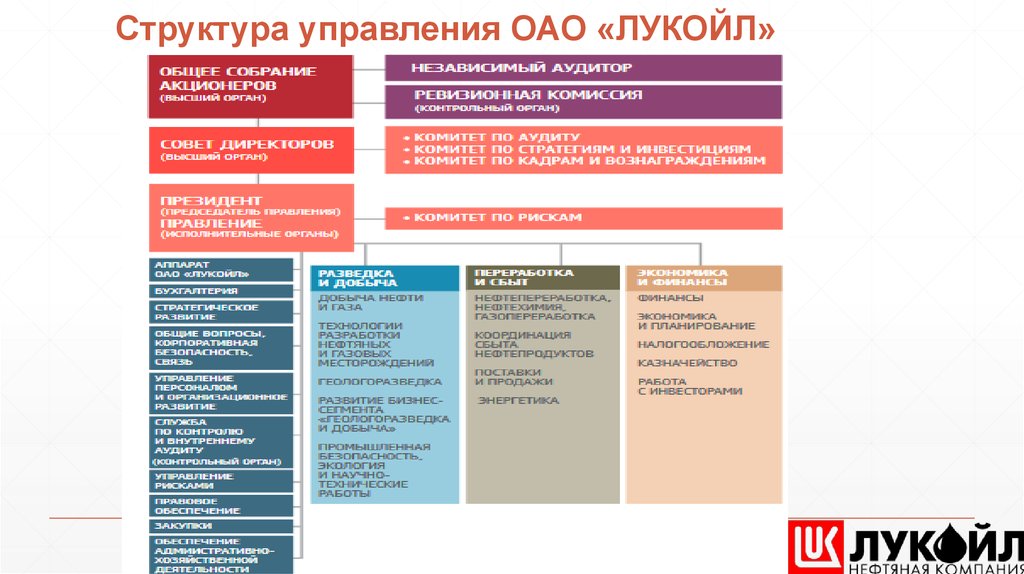 Рисунок 1.1 — система управления «ПАО ЛУКОЙЛ»Таким образом основной целью компании является извлечение прибыли с продаж, в основном нефти и получение доходов от инвестиционной деятельности. Организационная структура состоит из совета, директоров который включает аппарат совета директоров и правления, включающее аппарат президента, в свою очередь организационная структура разделяется на добычу нефти и газа, переработки и сбыта, экономики и финансов, и бухгалтерии.Комитеты в своей деятельности полностью подотчетны Совету директоров. Состав комитетов формируется исключительно из членов Совета директоров, причем в соответствии с лучшей практикой и требованиями Правил листинга ПАО Московская Биржа в работе комитетов участвуют все независимые директора. Это способствует выработке объективных и взвешенных рекомендаций. Все члены комитетов обладают достаточными знаниями и большим опытом, в том числе практическим.Комитет по аудиту и Комитет по кадрам и вознаграждениям полностью сформированы из независимых директоров. Независимые директора составляют половину численности Комитета по стратегии, инвестициям и устойчивому развитию (двое из четырех членов являются независимыми, включая Председателя Комитета). Совет директоров Компании считает, что в Комитете по стратегии, инвестициям и устойчивому развитию также должны присутствовать независимые директора, поскольку независимые директора вносят значительный вклад в принятие решений, связанных с выработкой стратегических целей, определением приоритетных направлений деятельности Компании, обеспечением устойчивого развития, а также других важных вопросов, решение которых может затронуть интересы акционеров Компании. На заседаниях комитетов могут присутствовать по приглашению Председателя комитета как работники Компании, так и третьи лица. При этом права голоса по вопросам повестки дня они не имеют. Обязанности секретаря комитетов Совета директоров выполняет Корпоративный секретарь. В Компании функционирует развитая система корпоративного управления, которая строится на основе международных стандартов корпоративного поведения и деловой этики, а также требований российского законодательства.Анализ основных финансовых показателей ПАО «ЛУКОЙЛ»Был составлен сравнительный аналитический баланс и отражен в таблице 1.1, из которых в последующем будет проведен анализ по основным экономическим показателям общества, который свидетельствует о положительной динамике общества в рассматриваемом периоде.Из представленных в первой части таблицы данных видно, что по состоянию на 31.12.2018 г. в активах организации доля текущих активов составляет 1/4, а внеоборотных средств — 3/4. Активы организации за весь рассматриваемый период изменились несущественно (на 3,5%). Хотя имело место увеличение активов, собственный капитал уменьшился на 26,5%, что говорит об ухудшении имущественного положения организации.На 2019 г. в активах организации доля текущих активов составляет одну треть, а внеоборотных средств, соответственно, две третьих. Активы организации за весь рассматриваемый период практически не изменились. Несмотря на фактическую неизменность величины активов, собственный капитал уменьшился на 3,9%, что свидетельствует об отрицательной динамике имущественного положения организации.В 2018 г. рост величины активов организации связан, главным образом, с ростом следующих позиций актива бухгалтерского баланса: дебиторская задолженность — 50 530 445 тыс. р. (45,5%) денежные средства и денежные эквиваленты — 35 742 308 тыс. р. (32,2%) долгосрочные финансовые вложения — 24 033 345 тыс. р. (21,7%).Таблица 1.1 — Сравнительный аналитический балансОдновременно, в пассиве баланса наибольший прирост наблюдается по строкам краткосрочные: заемные средства — 290 488 009 тыс. р. (64,7%) долгосрочные заемные средства — 158 133 120 тыс. р. (35,2%). Среди отрицательно изменившихся статей баланса можно выделить «краткосрочные финансовые вложения (за исключением денежных эквивалентов)» в активе и «нераспределенная прибыль (непокрытый убыток)» в пассиве (минус 34 919 379 тыс. р. и минус 346 735 284 тыс. р. соответственно). Собственный капитал организации по состоянию на 31.12.2018 г. равнялся 995 563 401,0 тыс. р. В течение анализируемого периода изменение собственного капитала составило —359 363 115,0 тыс. р.В 2019 г. рост величины активов организации связан, в основном, с ростом следующих позиций актива бухгалтерского баланса: денежные средства и денежные эквиваленты — 93 319 111 тыс. р. (58,9%) дебиторская задолженность — 53 159 316 тыс. р. (33,6%) краткосрочные финансовые вложения (за исключением денежных эквивалентов) — 10 544 894 тыс. р. (6,7%). Одновременно, в пассиве баланса наибольший прирост наблюдается по строкам: краткосрочные заемные средства — 103 792 378 тыс. р. (61,2%) кредиторская задолженность — 65 267 257 тыс. р. (38,5%). Среди отрицательно изменившихся статей баланса можно выделить «долгосрочные финансовые вложения» в активе и «долгосрочные заемные средства» в пассиве (минус 119 145 406 тыс. р. и минус 92 165 300 тыс. р. соответственно). Значение собственного капитала по состоянию на 2019 г. составило 957 169 199,0 тыс. р., что немного (на 38 394 202,0 тыс. р.) меньше, чем по состоянию на 2018 г. чистые активы организации на 2018 г. намного (в 53 096,7 раза) превышают уставный капитал. Данное соотношение положительно характеризует финансовое положение, полностью удовлетворяя требованиям нормативных актов к величине чистых активов организации. Однако, определив текущее состояние показателя, необходимо отметить снижение чистых активов на 26,5% за рассматриваемый период.Была составлена оценка стоимости чистых активов организации.Таблица — 1.2 Оценка стоимости чистых активов организацииНесмотря на нормальную относительно уставного капитала величину чистых активов, их дальнейшее снижение может привести к ухудшению данного соотношения. Ниже на графике представлено изменение чистых активов и уставного капитала.Чистые активы организации по состоянию на 2019 г. намного (в 53 547,9 раза) превышают уставный капитал. Такое соотношение положительно характеризует финансовое положение, полностью удовлетворяя требованиям нормативных актов к величине чистых активов организации. При этом следует отметить снижение чистых активов на 3,9% за год. Несмотря на нормальную относительно уставного капитала величину чистых активов, их дальнейшее снижение может привести к ухудшению данного соотношения. Таблица 1.3 – Анализ платежеспособности ПАО «ЛУКОЙЛ»Исходя из данных таблицы, можно сделать вывод о том, что предприятие неспособно погасить текущие обязательства, что говорит о его неплатежеспособности. И коэффициент восстановления платежеспособности свидетельствует о том, что в ближайшие 6 месяцев организация не сможет восстановить свою платежеспособность. Таким образом, у ПАО «ЛУКОЙЛ» высокий риск неплатежеспособности.В приведенной ниже таблице обобщены основные финансовые результаты деятельности ПАО «ЛУКОЙЛ».Таблица 1.4 — Анализ отчета о финансовых результатахПо данным «Отчета о финансовых результатах» за весь анализируемый период организация получила прибыль от продаж в размере 394 135 999 тыс. р., что составляет 88,7% от выручки. По сравнению с аналогичным периодом прошлого года прибыль от продаж выросла на 182 756 059 тыс. р., или на 86,5%.По сравнению с прошлым периодом в текущем наблюдался рост выручки от продаж на 180 116 107 тыс. р. при одновременном снижении на 2 639 952 тыс. р. расходов по обычным видам деятельности.Изучая расходы по обычным видам деятельности, следует отметить, что организация, как и в прошлом году учитывала общехозяйственные (управленческие) расходы в качестве условно-постоянных, относя их по итогам отчетного периода на реализованные товары (работы, услуги).Прибыль от прочих операций за весь рассматриваемый период составила 11 010 105 тыс. р., что на 5 691 253 тыс. р. (34,1%) меньше, чем прибыль за аналогичный период прошлого года. При этом величина прибыли от прочих операций составляет 2,8% от абсолютной величины прибыли от продаж за анализируемый период. Все три показателя рентабельности за 2019 г., приведенные в таблице, имеют положительные значения, поскольку организацией получена как прибыль от продаж, так и в целом прибыль от финансово-хозяйственной деятельности за данный период.За последний год организация по обычным видам деятельности получила прибыль в размере 88,7 к. с каждого рубля выручки от реализации. К тому же имеет место рост рентабельности продаж по сравнению с данным показателем за аналогичный период года, предшествующего отчётному, (80 к.). Рентабельность, рассчитанная как отношение прибыли до налогообложения и процентных расходов к выручке организации, за последний год составила 103,6%. Это значит, что в каждом рубле выручки организации содержалось 99,7 к. прибыли до налогообложения и процентов к уплате.Таблица 1.5 — Анализ рентабельности ПАО «ЛУКОЙЛ»По результатам проведенного анализа выделены и сгруппированы по качественному признаку основные показатели финансового положения и результатов деятельности Лукойл в течение анализируемого периода.С исключительно хорошей стороны финансовое положение и результаты деятельности Лукойл характеризуют следующие показатели:полностью соответствует нормативному значению коэффициент абсолютной ликвидности;отличная рентабельность активов (0,3% за период 31.12.2019 г.);рост рентабельности продаж (+10,9процентных пункта от рентабельности 80% за аналогичный период прошлого года);за последний год получена прибыль от продаж (394 135 999 тыс. р.), причем наблюдалась положительная динамика по сравнению с аналогичным периодом прошлого года (+182 756 059 тыс. р.);чистая прибыль за период 31.12.2019 г. составила 405 759 769 тыс. р. (+186 275 663 тыс. р. по сравнению с аналогичным периодом прошлого года).Среди положительных показателей финансового положения и результатов деятельности организации можно выделить такие:чистые активы превышают уставный капитал, однако за весь анализируемый период произошло снижение величины чистых активов;рост прибыли до процентов к уплате и налогообложения на рубль выручки организации (+74,7% за аналогичный период года, предшествующего отчётному).Среди отрицательных показателей финансового положения организации можно выделить следующие:коэффициент автономии имеет неудовлетворительное значение;коэффициент быстрой (промежуточной) ликвидности не укладывается в нормативное значение;уменьшение собственного капитала организации Лукойл при том что, активы организации практически остались на том же уровне;коэффициент покрытия инвестиций ниже нормы (доля собственного капитала и долгосрочных обязательств);неустойчивое финансовое положение по величине собственных оборотных средств.Следующие 3 показателя финансового положения организации имеют критические значения:по состоянию на 31.12.2019 г. значение коэффициента обеспеченности собственными оборотными средствами, которое явно несоответствующее принятому нормативу;коэффициент текущей (общей) ликвидности существенно ниже нормы;активы организации не покрывают соответствующие им по сроку погашения обязательства.Общий план финансового контроля и изучение и оценка бухгалтерского учета и внутреннего контроля ПАО «ЛУКОЙЛ»Учетная политика ПАО «ЛУКОЙЛ для целей бухгалтерского учета разработана на основании требований для формирования учетной политики в организация группы «ЛУКОЙЛ» на 2020 г. для целей бухгалтерского учета.При формировании учетной политики для целей бухгалтерского учета общество руководствуется законодательством Российской Федерации о бухгалтерском учете, а также локальными нормативными актами общества, разработанными на основе локальных нормативных актов ПАО «ЛУКОЙЛ».Каждый факт хозяйственной жизни общества подлежит оформлению первичным учетным документом. Формы первичных учетных документов, формы документов для внутренней отчетности, регистры бухгалтерского учета разработаны обществом и утверждены приказом в составе документооборота [1].Для учета фактов хозяйственной жизни, активов, обязательств, источников финансирования, доходов и расходов используется рабочий план счетов общества, который утверждается в составе приказа, об учетной политике общества [25].Организация бухгалтерской службы проходит таким образом, что работники подразделений общества по взаимодействию с учетным региональным центром и учетного регионального центра в своей деятельности руководствуются действующим законодательством Российской федерации [3].Требования учетного регионального центра по документарному оформлению фактов хозяйственной жизни, представлению в учет региональный центр необходимых первичных учетных документов и сведений, а также по соблюдению положений учетной политики общества являются обязательными для всех работников общества	Для принятия к бухгалтерскому активов в качестве нематериальных, должны быть соблюдены условия, признания их нематериальными активами, согласно ПБУ 14/2007.Актив принимается к бухгалтерскому учету в качестве основных средств, если одновременно выполняются условия положения ПБУ 6/01.Объекты недвижимости приобретенные по договорам купли–продажи, полученные в счет вклада в уставный капитал и др., по которым соблюдены условия пункта 4 ПБУ 6/01, и оформлены первичные учетные документы по приемке передаче, но права собственности, на которые не зарегистрированы в установленном порядке, принимаются к бухгалтерскому чету в качестве основных средств.Порядок проведения инвентаризации имущества и финансовых обязательств и оформления ее результатов устанавливаются обществом в соответствии с методическими указаниями по инвентаризации имущества и финансовых обязательств, утвержденными министерством финансов от 13.06.1995 №49 [2].При ведении бухгалтерского учета Общество руководствуется федеральным законом от 06.12.2011 № 402–ФЗ «О бухгалтерском учете» [1]. Положением по ведению бухгалтерского учета и бухгалтерской отчетности вРоссийской Федерации, утвержденным Приказом Минфина РФ от 29.07.1998 № 34н, другими положениями по бухгалтерскому учету в редакции всех изменений и дополнений, действовавших в течение отчетного периода [3].Общество утверждает формы бухгалтерской отчетности на основе форм, рекомендованных ПАО «ЛУКОЙЛ». Формы бухгалтерской (финансовой) отчетности разрабатываются ПАО «ЛУКОЙЛ» на основе образцов форм, рекомендованных Минфином России Приказом от 02.07.2010 № 66н «О формах бухгалтерской отчетности организаций» с соблюдением общих требований к бухгалтерской отчетности (полнота, существенность, нейтральность и пр.), изложенных в ПБУ 4/99 «Бухгалтерская отчетность организации». Исходя из проанализированной информации было выяснено, что при составлении бухгалтерского баланса, отчета о финансовых результатах и пояснений к ним Общество придерживается принятых ею содержания и формы последовательно от одного отчетного периода к другому [7].В бухгалтерскую отчетность включены показатели, необходимые для формирования достоверного и полного представления о финансовом положении Общества, финансовых результатах его деятельности и изменениях в его финансовом положении [Приложение Б].В бухгалтерском балансе, отчете об изменениях капитала по каждому числовому показателю данные приводятся за отчетный и предыдущий год, и также за год, предшествующий предыдущему отчетному году [7].В отчете о финансовых результатах, отчете о движении денежных средств показатели приводятся за два года — отчетный и предыдущий.Общество составляет бухгалтерскую отчетность за месяц, квартал и год-нарастающим итогом с начала отчетного года, при этом месячная и квартальная отчетность является промежуточной.Промежуточная бухгалтерская отчетность Общества состоит из бухгалтерского баланса и отчета о финансовых результатах.При этом месячная бухгалтерская отчетность составляется в целях обеспечения информацией только внутренних пользователей организации.Расчет чистых активов Общество осуществляет в соответствии Приказом Минфина России от 28.08.2014 № 84н «Об утверждении Порядка определения стоимости чистых активов». Информация о чистых активах Общества в промежуточной бухгалтерской (финансовой) отчетности отражается в бухгалтерском балансе в разделе «Справочно». Информация о чистых активах Общества в годовой бухгалтерской (финансовой) отчетности отражается так же в отчете об изменениях капитала.Бухгалтерская (финансовая) отчетность подписывается руководителем Общества и главным бухгалтером.Общество предоставляет бухгалтерскую (финансовую) отчетность в соответствии с учредительными документами участникам Общества, а также территориальным органам статистики по месту их регистрации. Другим органам исполнительной власти, банкам и иным пользователям бухгалтерская (финансовая) отчетность предоставляется в соответствии с законодательством Российской Федерации.Далее перейдем к расчету уровня существенности, который в первую очередь необходим для определения общего плана финансового контроля, который рассчитывается как отношение общего базового показателя к количеству показателей.Таблица 1.5 – Уровень существенности ПАО «ЛУКОЙЛ»Из полученных данных рассчитаем уровень существенности.
Ур. Сущ. = (20 257 305+8 889 427+ 44 183 331+95 716 920+ 2 272 313)/5 = 34 263 859 тыс.р. Причиной риска выразить ошибочное мнение о достоверности бухгалтерской отчетности признаются такие риски как:— риск не обнаружения существенных ошибок;— риск средств контроля;— неотъемлемый риск.Далее проведен расчёт аудиторского риска.Таблица 1.6 — Расчет аудиторского риска	В ПАО «ЛУКОЙЛ» аудиторский риск равен 3,3%, который является произведением представленных в таблице рисков	Исходя из выше сказанного был составлен план аудиторской проверки (Приложение А) на основании внутренних документов ПАО «ЛУКОЙЛ».Организация и осуществление финансового контроля бухгалтерского учета объектов бухгалтерского наблюдения и составления отчетности2.1 Финансовый контроль бухгалтерского учета основных средств в ПАО «ЛУКОЙЛ»В ПАО «ЛУКОЙЛ» актив принимается к бухгалтерскому учету в качестве основных средств, если одновременно выполняются следующие условия Положения по бухгалтерскому учету «Учет основных средств» (ПБУ 6/01)».а) объект предназначен для использования в производстве продукции, при выполнении работ или оказании услуг, для управленческих нужд Общества либо для предоставления Обществом за плату во временное владение и пользование или во временное пользование;б) объект предназначен для использования в течение длительного времени, т.е. срока полезного использования продолжительностью свыше 12 месяцев;в) Обществом не предполагается последующая перепродажа данного объекта;г) объект способен приносить Обществу экономические выгоды (доход) в будущем.Общество осуществляет начисление амортизации объектов основных средств линейным способом по всем группам основных средств, исходя из срока полезного использования инвентарных объектов основных средств.Для объектов основных средств, по которым произведены реконструкция или модернизация, ежемесячная сумма амортизационных отчислений рассчитывается исходя из остаточной стоимости основных средств равномерно в течение оставшегося срока полезного использования, выраженного в месяцах.Начисленная сумма амортизации основных средств отражается в учете по кредиту счета 02 «Амортизация основных средств». Начисление амортизации начинается с первого числа месяца, следующего за месяцем принятия объектов основных средств к бухгалтерскому учету, и производится до полного погашения стоимости объектов либо списания их с бухгалтерского учета.В 2019 году Компания не приобретала основные средства по договорам, предусматривающим исполнение обязательств не денежными средствами. Срок полезного использования объектов ОС определяется Комиссией при принятии объектов основных средств к бухгалтерскому учету.В ходе проверки были выявлены нарушения в области проведения инвентаризации основных средств, данное нарушение не является существенным, но отражает деятельность компании ПАО «ЛУКОЙЛ» так как возникает проблема с сопоставлением реального количества основных средств.2.2 Финансовый контроль бухгалтерского учета нематериальных активов в ПАО «ЛУКОЙЛ»Для расчета амортизации НМА (списания расходов на НИОКР) В ПАО «ЛУКОЙЛ» используется:— для целей бухгалтерского учета применяется линейный способ начисления амортизации НМА;— списание расходов на НИОКР производится в течение срока линейным способом;— для целей налогового учета начисление амортизации НМА производится линейным методом, расходы на НИОКР списываются линейно, в течение срока списания.Амортизация начисляется ежемесячно. Расчет суммы амортизации и суммы списания расходов на НИОКР производится автоматически при формировании и проведении документа «Амортизация НМА и списание расходов на НИОКР». Сумма, рассчитанная для каждого объекта учета, списывается с кредита счета 05 «Амортизация нематериальных активов» в дебет счетов, определяемых выбранным способом отражения расходов по амортизации [Приложение В].Способ отражения расходов по амортизации, определенный в момент принятия объекта к учету, может быть изменен в течение срока полезного использования объекта. Для регистрации данного изменения используется документ «Изменение параметров НМА». Документ может также использоваться для изменения способа отражения списанных расходов на НИОКР.Результатом операции «Амортизация НМА и списание расходов на НИОКР» в бухгалтерском учете:Дебет 20 «Основное производство», 23 «Вспомогательное производство», 25 «Общепроизводственные расходы», 26 «Общехозяйственные расходы»Кредит 05 «Амортизация нематериальных активов».В случае прекращения использования НМА, его стоимость и начисленная амортизация НМА подлежат списанию. Для отражения данной операции используется документ «Списание НМА» [28].Расчет остаточной стоимости объекта выполняется при проведении документа автоматически. При этом производится начисление и отражение в учете амортизации объекта за последний месяц 
использования [12].Документ «Списание НМА» также применяется для отражения прекращения использования результатов НИОКР и списания суммы, не отнесенной на расходы по обычным видам деятельности, на внереализационные расходы.Доначисление амортизации отражается следующей проводкой:Дебет 20 «Основное производство», 23 «Вспомогательное производство», 25 «Общепроизводственные расходы», 26 «Общехозяйственные расходы»Кредит 05 «амортизация нематериальных активов».Списание амортизации отражается проводкой:Дебет 05 «Амортизация нематериальных активов»Кредит 04 «Нематериальные активы».При выбытии НМА, связанном с передачей права его использования другой организации, применяется документ конфигурации «Реализация услуг и прочих активов». Если у объекта НМА есть остаточная стоимость, то предварительно необходимо сформировать документ «Подготовка к передаче НМА». При подготовке к передаче доначисляется амортизация за месяц, в котором проводится операция, списываются суммы начисленной амортизации и формируется остаточная стоимость. Так как нематериальные активы отсутствуют в период с 06.07.2020 г. по 19.07.2020 г. проводки, связанные с нематериальными активами «Нематериальные активы» и 05 «Амортизация нематериальных активов» не использовались и как следствие в ходе аудита нематериальных активов выявленные нарушения отсутствуют.2.3 Финансовый контроль бухгалтерского учета финансовых вложений в ПАО «ЛУКОЙЛ»В зависимости от срока, на который произведены финансовые вложения, они подразделяются на долгосрочные (когда установленный срок их погашения превышает 1 год. или вложения осуществлены с намерением получать доходы по ним более 1 года) и краткосрочные (когда установленный срок их погашения не превышает 1 года или вложения осуществлены без намерения получать доходы по ним более 1 года).Долгосрочные финансовые вложения учитывают на счете 06 «Долгосрочные финансовые вложения». Средства долгосрочных и краткосрочных финансовых вложений, переведенных предприятием, на которые в отчетном периоде не получены документы, подтверждающие права предприятия (ценные бумаги, свидетельства на произведенные вклады и другие). Аналитический учет долгосрочных и краткосрочных финансовых вложений ведется по видам вложений (паи, акции, облигации и другие) и объектам, в которые осуществлены эти вложения (предприятиям–продавцам ценных бумаг, предприятиям–заемщикам и т.п.). При этом построение аналитического учета должно обеспечить получение данных о финансовых вложениях на территории страны и за рубежом.Способы оценки финансовых вложений при их выбытии по группам:—	Ценные бумаги, по которым текущая рыночная стоимости, не определяется, при выбытии оцениваются по первоначальной стоимости первых по времени приобретения финансовых вложений;—	Стоимостью финансовых вложений, по которым определяется текущая рыночная стоимость, при выбытии определяется исходя из последней оценки;—	Вклады в уставные капиталы других организации (за исключение 1 акций акционерных обществ), предоставленные другим организациям займы, депозитные вклады в кредитных организациях, дебиторская задолженность, приобретенная на основании уступки права требования, оцениваются по первоначальной стоимости каждой выбывающей единицы бухгалтерского учета;—	По долговым ценным бумагам, по которым рыночная стоимость одной единицы определяется доведение первоначальной стоимости долговых ценных бумаг до номинальной стоимости в течение срока их обращения не производится, при выбытии долговые ценные бумаги списываются по первоначальной стоимости.В аудите финансовых вложений были использованы следующие аудиторские процедуры:— проверка верности отражения в бухгалтерском учете оборотов и сальдо по счетам;— аналитические процедуры (сопоставление сальдо по счетам за различные периоды, сопоставление показателей бухгалтерской отчетности со сметными (плановыми) показателями, оценка соотношений между различными статьями отчетности и сопоставление их с данными предыдущих периодов, сопоставление финансовой информации и нефинансовой);— проверка (тестирование) средств внутреннего контроля.В ходе проведения проверки бухгалтерского учета финансовых вложений все документы имеют соответствующие подписи и составлены в соответствии с требованиями законодательства РФ.Учет велся в соответствии с планом счетов и в ходе аудите финансовых вложений в ПАО «ЛУКОЙЛ» нарушений не было выявлено.2.4 Финансовый контроль бухгалтерского учета запасов                               в ПАО «ЛУКОЙЛ»К материально-производственным запасам ПАО «ЛУКОЙЛ» относятся:— материалы,— товары.МПЗ принимаются к бухгалтерскому учету по фактической себестоимости исходя из способа их поступления.При отпуске или ином выбытии материалов и оценка производится по средней себестоимости путем определения фактической себестоимости момент отпуска материала. Оценка материалов на конец отчетного периода производится по их средней себестоимости.Товары принимаются к учету по фактической себестоимости.Расходы по заготовке и доставке товаров учитываются в составе фактических затрат на приобретение товаров. При выбытии товаров их списание производится по себестоимости каждой единицы бухгалтерского учета товаров, Резерв под снижение стоимости запасов в 2019 году не создавался. К расходам будущих периодов относятся платежи за не предоставленные компанией право использования объектов интеллектуальной деятельности      или      средств индивидуализации, и аналогичные   расходы, удовлетворяющие условиям признания активов, установленным нормативными правовыми актами по бухгалтерскому учету, и другие. Сроки списания расходов   будущих периодов определяются в соответствии с периодом, к которому они относятся. Списание расходов будущих периодов производится равномерно в течение с рока, определённого в установленном порядке. Учет расходов будущих периодов производится с распределением на долгосрочные и краткосрочные.В приложении Е представлена программа аудиторских процедур по существу по проверке учета материально-производственных запасов ПАО «ЛУКОЙЛ»Аудиту были подвергнуты следующие документы:— Учетная политика Организации;— Бухгалтерский баланс;— Главная книга;— Накладные поставщиков;— Требования-накладные;— Карточки складского учета материалов;— Книги учета товарно-материальных ценностей;— Ведомости списания материалов на заказы.При проведении аудиторской проверки отражения в бухгалтерском учете операций по данному разделу аудитор отмечает следующее:Замечаний нет.Приложение Ж отражает тесты средств контроля аудита учета материально-производственных запасов в ПАО «ЛУКОЙЛ»2.5 Финансовый контроль бухгалтерского учета доходов и расходов в ПАО «ЛУКОЙЛ»Доходами   Компании   признается   увеличение экономических   выгод   в   результате поступления активов (денежных средств. иного имущества) и (или) погашения обязательств, приводящее к увеличению капитала Компании, за исключением вкладов участников.Доходы Компании в зависимости от их характера. условия получения и направлений деятельности подразделяются на:— доходы от обычных видов деятельности;— прочие доходы.Для целей бухгалтерского учета доходами от обычных видов деятельности Компания признает выручку от продаж;—	по основной деятельности, в том числе по видам продаж:—	от продажи товаров. приобретенных для перепродажи (товарного природного и отбензиненного газа);—	поступления от участия в уставных капиталах других организаций;—	По посреднической деятельности. В том числе пo видам продаж:—	вознаграждение по посредническим договорам и договорам комиссии —	по прочей деятельности, в том числе по видам продаж.В 2019 году доходы ПАО «ЛУКОЙЛ» составили 444 471 354тыс.р. Расходами компании признается уменьшение экономических выгод в результате выбытия активов (денежных средств, иного имущества) и (или) возникновения обязательств приводящее к уменьшению капитала компании, за исключением уменьшения вкладов по решению участников.Расходы Компании в зависимости от их характера, условий осуществления и направлений деятельности  компании подразделяются на:—	расходы по обычным видам деятельности;—	прочие расходы.В 2019 году расходы ПАО «ЛУКОЙЛ» составили 19 597 694 тыс. р. И полученная валовая прибыль соответствует данным отраженным в финансовой отчетности.Учитывая приведенную выше информацию нарушений выявлено не было.2.6 Финансовый контроль бухгалтерского учета налогов и сборов      в ПАО «ЛУКОЙЛ»Компания приняла о создании с 1 января 2012 года консолидированной группы налогоплательщиков с целью исчисления и уплаты налога на прибыль организаций с учетом совокупного финансового результата хозяйственной деятельности участников консолидированной группы налогоплательщиков в соответствии с Главой 3.1 Налогового Кодекса РФ (изменения внесены  Федеральным законом от 16 .11.20 11 № 32 1- ФЗ «0 внесении изменений в часть первую и вторую Налогового      кодекса      РФ     в      связи      с      созданием      консолидированной      группы налогоплательщиков»).В Договор Соглашением от 29.11.2012 № 1210151001 были внесены изменения, в соответствии с которыми с 1 января 2013 года был изменен порядок расчета суммы денежных средств, подлежащих перечислению участниками ответственному участнику для уплаты налога на прибыль. Сумма Распределенного налога определяется пропорционально доле налога па прибыль организаций, исчисленного как произведение налоговой ставки и положительной налоговой базы участника, определяемой как разница между доходами и расходами соответствующего Участника, включенными в консолидированную налоговую базу.В отчете о финансовых результатах обособленно по строке «Перераспределение налога на прибыль внутри консолидированной группы налогоплательщиков» (код строки 2461) раскрывается разница между суммой текущего налога, начисленного Компанией в отношении доходов и расходов, включенных в консолидированную налоговую базу, и суммой распределенного налога.Общая сума налоговой базы по налогу на прибыль равна 15 055 266 из которой налог на прибыль составил 3 011 053.В результате проведения проверки правильности исчисления налога на прибыль в ПАО «ЛУКОЙЛ» нарушений и ошибок не выявлено.2.7 Финансовый контроль бухгалтерского учета кредиторской задолженности в ПАО «ЛУКОЙЛ»Кредиторская задолженность – это денежная задолженность предприятия перед юридическими и физическими лицами. Отражается в виде группы статей бухгалтерского баланса, включающих краткосрочную задолженность предприятия перед:— персоналом,— государственным бюджетом и внебюджетными фондами,— арендодателями,— страховщиками и пр.Кредиторская задолженность отражается на счетах: 60 «Расчеты с поставщиками и подрядчиками», 70 «Расчеты с персоналом по оплате труда», 75 «Расчеты с учредителями», субсчет 2 «По выплате доходов», 76 «Расчеты с разными дебиторами и кредиторами», 79 «Внутрихозяйственные расчеты». Правильность и полнота бухгалтерского учета кредиторской задолженности подтверждается или опровергается с помощью инвентаризационных проверок, которые предприятие должно проводить  минимум один раз в год. При такой проверке, сравнивают учетные данные, которые отражены на счетах, регистрах и в отчетности с фактическими данными. Для получения фактических данных, инвентаризационная комиссия проверяет наличие и содержание всех документов, на основании которых сформировалась кредиторская задолженность. В случае расхождений при таких проверках, могут быть проведены аналитические процедуры по восстановлению учетных данных. Также, подтверждением данных о кредиторской задолженности, являются акты сверок с поставщиками и покупателями.Сумма общей кредиторской задолженности составляет 306 679 032 тыс. р. Что соответствует финансовой отчетности.В ходе аудиторской проверки кредиторской задолженности каких-либо ошибок и нарушений не выявлено.	2.8 Финансовый контроль бухгалтерского учета денежных средств в ПАО «ЛУКОЙЛ»Денежными потоками организации не являются:а) платежи денежных средств, связанные с инвестированием их в денежные эквиваленты;б) поступления денежных средств от погашения денежных эквивалентов (за исключением начисленных процентов);в) обмен одних денежных эквивалентов на другие денежные эквиваленты (за исключением потерь или выгод от операции);г) иные аналогичные платежи организации и поступления в организацию, изменяющие состав денежных средств или денежных эквивалентов, но не изменяющие их общую сумму, в том числе получение наличных со счета в банке, перечисление денежных средств с одного счета организации на другой счет этой же организации.Примерами денежных потоков от текущих операций являются:а) поступления от продажи покупателям (заказчикам) продукции и товаров, выполнения работ, оказания услуг;б) поступления арендных платежей, роялти, комиссионных и иных аналогичных платежей;в) платежи поставщикам (подрядчикам) за сырье, материалы, работы, услуги;г) оплата труда работников организации, а также платежи в их пользу третьим лицам;д) платежи налога на прибыль организаций (за исключением случаев, когда налог на прибыль организаций непосредственно связан с денежными потоками от инвестиционных или финансовых операций);е) уплата процентов по долговым обязательствам, за исключением процентов, включаемых в стоимость инвестиционных активов в соответствии с положением по бухгалтерскому учету «Учет расходов по займам и кредитам» (ПБУ 15/2008) [17]ж) поступление процентов по дебиторской задолженности покупателей (заказчиков);Поступление денежных средств от покупателя в счет задолженности по проданным товарам, в виде аванса от покупателя:С расчетного счета банк оплачивает обязательства, расходы и поручения организации, проводимые в порядке безналичных расчетов, а также выдает средства на оплату труда и текущие хозяйственные нужды. Операции по зачислению сумм на расчетный счет или списанию с него банк производит на основании письменных распоряжений руководителя или главного бухгалтера общества. Исключения составляют платежи, взыскиваемые в бесспорном порядке по решению Государственного арбитража, суда или финансового органов.В бесспорном порядке со счетов организации списывают платежи, не внесенные в срок в государственный бюджет, внебюджетные фонды, фонды социального назначения, за таможенные процедуры, платежи по исполнительным и приравненным к ним документам.Общая сумма остатков денежных средств и денежных эквивалентов составляет 157 286 861 тыс. р. что соответствует финансовой отчетности.В ходе проведения аудиторской проверки денежных средств и денежных эквивалентов аудиторов нарушений не выявлено.2.9 Заключение по финансовому контролю бухгалтерского учета и составления отчетности в ПАО «ЛУКОЙЛ»В период с 06.07.2020 г. по 19.07.2020 г. в ПАО «ЛУКОЙЛ» был проведен аудит финансовой отчетности организации, состоящей из отчета о финансовом положении по состоянию на 31.12.2019 г., консолидированного отчета о совокупном доходе, отчета об изменениях в собственном капитале и отчета о движении денежных средств за 2019 г., а также примечаний к консолидированной финансовой отчетности.Основанием для выражения мнения аудиторов стали Международные стандарты аудита. Обязанности аудиторов в соответствии с этими стандартами предполагают ответственность аудиторов за аудит финансовой отчетности организации.Целями аудитора были:—	анализ учетной политики Компании по определению условий устойчивого снижения;—	анализ фактов, свидетельствующих об устойчивом снижении стоимости финансовых вложений;—	анализ подхода к определению расчетной стоимости на предмет ее соответствия принятой методологии;—	тестирование	процедур	по бюджетированию на групповом уровне, на основании которых осуществляется процесс прогнозирования,—	тестирование принципов построения и методологии, используемой в моделях дисконтированных денежных потоков.На протяжении всего аудита, аудиторская группа была независима по отношению к ПАО «ЛУКОЙЛ» в соответствии с Кодексом этики профессиональных бухгалтеров Совета по международным стандартам этики для бухгалтеров и этическим требованиям, применимым к аудиту финансовой отчетности.К нарушениям были отнесены:— в пояснительной записке в годовой бухгалтерской отчетности не полностью раскрыта информация  по операциям по связанными сторонами,  выплатам основному управленческому персоналу, не приведены раскрытия по операционным;— а также нарушения в области проведения регулярной инвентаризации основных средств, что затрудняет реальное отражение наличия основных средств.Аудит был проведет по соответствиям Международных стандартов аудитаСостав аудиторской группы по отношению к ПАО «ЛУКОЙЛ» состоял из незаинтересованных лиц, все действия аудиторской группы соответствовали Правилам независимости аудиторов и аудиторских организаций и Кодексом профессиональной этики аудиторов и Международному кодексу этики профессиональных бухгалтеров.На основании проведённого аудита финансовой отчетности, она отражает достоверно во всех существенных отношениях финансовое положение на 31 декабря 2019 г. и результаты ее финансово-хозяйственной деятельности за период с 1.01.2019 г. по 31.12.2019 г. включительно в соответствии с требованиями законодательства Российской Федерации в части подготовки финансовой (бухгалтерской) отчетности.По результатам проведенного анализа независимым оценщиком было сделано заключение о том, что деятельность внутреннего аудита ПАО «ЛУКОЙЛ» ведется с нарушениями в области основных средств это дает основание для выражения модифицированного мнения с оговоркой.Были предложены следующие рекомендации по устранению ошибок в ведении бухгалтерского учета и его совершенствование в будущем:— рекомендуется соблюдать достоверность и правильность составления инвентаризационных описей;—  усилить контроль за составлением инвентаризационной работы;—  составление графиков проведения инвентаризации основных средств.ЗАКЛЮЧЕНИЕВ ходе прохождения практики в период с 06.07.2020 г. по 19.07.2020 г. был проведен аудит ПАО «ЛУКОЙЛ» были исследована организационная структура ПАО «ЛУКОЙЛ», изучены нормативно правовые документы, раскрывающие правовой статус и деятельность общества, рассмотрена организационная деятельность общества.Также, в ходе аудита, были достигнуты задачи производственной практики:— осуществлен финансовый контроль бухгалтерского учета всех объектов бухгалтерского наблюдения в ПАО «ЛУКОЙЛ»;— изучены основные организационно-экономические показатели и проанализировать основные финансовые показатели деятельности объекта производственной практики;— выражено независимое мнение о достоверности бухгалтерской отчетности и соответствии порядка ведения бухгалтерского учета ПАО «ЛУКОЙЛ» законодательству Российской Федерации.	— пройдено обучение методам и приемам работы с первичной документацией, бухгалтерскими счетами и отчетностью, а также расширены практические навыки по осуществлению финансового контроля учетной информации;	— приобретен опыт работы в коллективах при решении ситуационных задач: изучены принципы построения информационно-правовых баз данных, применяемых на практике, а также приобретен практический опыт их применения.	Цель производственной практики (практики по получению профессиональных умений и опыта профессиональной деятельности) можно считать достигнутой.	Считаю, прохождение производственной практики успешным, т.к. полученные практические навыки пригодятся мне в будущей работе по специальности.СПИСОК ИСПОЛЬЗОВАННЫХ ИСТОЧНИКОВРоссийская Федерация. Законы. Гражданский кодекс Российской Федерации: часть первая: ГК: текст с изменениями и дополнениями на 12 мая 2020 года: принят Государственной думой 30 ноября 1994 года // КонсультантПлюс: справочно-правовая система. — Москва, 1997— . — Загл. с титул. экрана.Российская Федерация. Законы. Гражданский кодекс Российской Федерации: часть вторая: ГК: текст с изменениями и дополнениями на 1 октября 2019 года: принят Государственной думой 22 декабря 1995 года // КонсультантПлюс: справочно-правовая система. — Москва, 1997— . — Загл. с титул. экрана.Российская Федерация. Законы. Налоговый кодекс Российской Федерации: часть вторая: НК: текст с изменениями и дополнениями на 28 января 2020 года: принят Государственной думой 19 июля 2000 года // КонсультантПлюс: справочно-правовая система. — Москва, 1997— . — Загл. с титул. экрана. Российская Федерация. Законы. О бухгалтерском учете: Федеральный закон: № 402-ФЗ: текст с изменениями и дополнениями на 26 июля 2019 года: принят Государственной думой 22 ноября 2011 года: одобрен Советом Федерации 29 ноября 2011 года // КонсультантПлюс: справочно-правовая система. — Москва, 1997— . — Загл. с титул. экрана.Российская Федерация. Законы. Об акционерных обществах: Федеральный закон: № 208-ФЗ: текст с изменениями и дополнениями на 7 апреля 2020 года: принят Государственной думой 24 ноября 1995 года: // КонсультантПлюс: справочно-правовая система. — Москва, 1997— . — Загл. с титул. экрана.Положение по бухгалтерскому учету «Оценочные обязательства, условные активы и условные обязательства» (ПБУ 8/2010): в редакции от 6 апреля 2015 года: утверждено Приказом Министерства финансов Российской Федерации от 13 декабря 2010 года № 167н // КонсультантПлюс: справочно-правовая система. — Москва, 1997— . — Загл. с титул. экрана.Положение по бухгалтерскому учету «Доходы организации» (ПБУ 9/99): в редакции от 6 апреля 2015 года: утверждено Приказом Министерства финансов Российской Федерации от 06 мая 1999 года № 32н // КонсультантПлюс: справочно-правовая система. — Москва, 1997— . — Загл. с титул. экрана.Положение по бухгалтерскому учету «Отчет о движении денежных средств» (ПБУ 23/2011): утверждено Приказом Министерства финансов Российской Федерации от 02 февраля 2011 года № 11н // КонсультантПлюс: справочно-правовая система. — Москва, 1997— . — Загл. с титул. экрана.Положение по бухгалтерскому учету «Расходы организации» (ПБУ 10/99): в редакции от 6 февраля 2015 года: утверждено Приказом Министерства финансов Российской Федерации от 06 мая 1999 года № 33н // КонсультантПлюс: справочно-правовая система. — Москва, 1997— . — Загл. с титул. экрана.Положение по бухгалтерскому учету «Учет нематериальных активов» (ПБУ 14/2007): в редакции от 16 мая 2016 года: утверждено Приказом Министерства финансов Российской Федерации от 27 декабря 2007 года № 153н // КонсультантПлюс: справочно-правовая система. — Москва, 1997— . — Загл. с титул. экрана.Положение по бухгалтерскому учету «Учетная политика организации» (ПБУ 1/08): в редакции от 07 февраля 2020 года: утверждено Приказом Министерства финансов Российской Федерации от 06 октября 2007 года № 106н // КонсультантПлюс: справочно-правовая система. — Москва, 1997— . — Загл. с титул. экрана.Положение по бухгалтерскому учету «Учет расчетов по налогу на прибыль организаций» (ПБУ 18/02): в редакции от 20 ноября 2018 года: утверждено Приказом Министерства финансов Российской Федерации от 19 ноября 2002 года № 114н // КонсультантПлюс: справочно-правовая система. — Москва, 1997— . — Загл. с титул. экрана.Положение по бухгалтерскому учету «Учет финансовых вложений» (ПБУ 19/02): в редакции от 06 апреля 2015 года: утверждено Приказом Министерства финансов Российской Федерации от 10 декабря 2002 года № 126н // КонсультантПлюс: справочно-правовая система. — Москва, 1997— . — Загл. с титул. экрана.Об утверждении Плана счетов бухгалтерского учета финансово-хозяйственной деятельности организаций и Инструкции по его применению: в редакции от 8 ноября 2010 года: утверждено Приказом Министерства финансов Российской Федерации от 31 октября 2000 года № 94н // КонсультантПлюс: справочно-правовая система. — Москва, 1997— . — Загл. с титул. экрана.Методические указания по инвентаризации имущества и финансовых обязательств : в редакции от 8 ноября 2010 года : утверждено Приказом Министерства финансов Российской Федерации от 13 июня 1995 года № 49 // КонсультантПлюс : справочно-правовая система. — Москва, 1997— . — Загл. с титул. экрана.План счетов бухгалтерского учета финансово-хозяйственной дея-тельности предприятий и Инструкция по его применению : в редакции от 8 ноября 2010 года : утверждено Приказом Министерства финансов Россий-ской Федерации от 31 октября 2000 года № 94н // КонсультантПлюс : справочно правовая система. — Москва, 1997— . — Загл. с титул. экрана.О формах бухгалтерской отчетности : в редакции от 19 апреля 2019 года : утверждено Приказом Министерства финансов Российской Федерации от 2 июля 2010 года № 66н // КонсультантПлюс : справочно-правовая система. — Москва, 1997— . — Загл. с титул. экрана.Ашмарина, Е. М. Правовое обеспечение контроля, учета, аудита и судебно-экономической экспертизы : учебник для бакалавриата и специ-алитета / Е. М. Ашмарина [и др.] ; под редакцией Е. М. Ашмариной; от-ветственный редактор В. В. Ершов. — 2-е изд., перераб. и доп. — Москва : Издательство Юрайт, 2019. — 299 с.Миславская Н. А. Международные стандарты учета и финансовой отчетности: учебник / Миславская Н. А. , Поленова С. Н. – Дашков и К°, 2018. С. 370Мешалкина И. В. , Иконова Л. А. Бухгалтерский учет: учебник / Мешалкина И. В. , Иконова Л. А. – РИПО, 2018 – 220 С.Миславская Н.А. Поленова С. Н. Бухгалтерский учет: учебник / Миславская Н.А. Поленова С. Н –Гурская, М. М. Методология и методика бухгалтерского учета: генезис и концептуальные основы : монография / М. М. Гурская. — Краснодар : Просвещение-ЮГ, 2013. — 290 с.Осипова, И.В. Учет кассовых операций экономического субъекта: правонарушение и нормативно–законодательное регулирование / И.В. Осипова // Экономика. Бизнес. Банки. — 2016. — №3. — С. 95105.Петров А.М. бухгалтерский учет в торговли //Молодежный вестник науки. — 2017. — [Электронный ресурс]. URL: https://znanium.com/bookread2.php?book=767046&spec=1Полковский А. Л. Теория бухгалтерского учета: учебник / Полковский А. Л. – Издательско–торговая корпорация «Дашков и К°», 2018. С. 272Рогуленко Т. М. , Пономарева С. В Основы аудита: учебник / Рогуленко Т. М. , Пономарева С. В Издательство «Флинта», 2017 – 508 С.Суглобов А.Е. Аудит: учебник / А.Е. Суглобов, Б.Т. Жарылгасова, В.Ю. Савин и др.; под ред. А.Е. Суглобова. – Москва: Дашков и К°, 2020. – 374 С.Туякова З.С. Методология современной системы бухгалтерского учета: учебное пособие / З.С. Туякова, Е.В. Саталкина, Л.А. Свиридова, Т.В. Черемушникова. – ОГУ, 2017 – 275 С.Шадрина, Г.В. Комплексный экономический анализ хозяйственной деятельности. / Г.В. Шадрина — Москва: «Благовест — В», 2014.  212 С.Алексейчева Е. Ю. Экономика организации (предприятия): учебник / Алексейчева Е. Ю. — Москва: Дашков и К°, 2019 – 291 С.Пронина, Е. А. Аудит операций по отражению в учете и отчетно-сти полученных займов (кредитов) / Е. А. Пронина // Финансовая газета. Региональный выпуск. — 2018. — № 31. — С. 4—10.Анциферова И. В. Бухгалтерский финансовый учет: учебник/ Анциферова И. В. Издательско–торговая корпорация «Дашков и К°», 2017. – 558 С.Амортизация нематериальных активов // Главбух. — 2015. —  [Электронный ресурс]. URL: https://www.glavbukh.ru/art/36841-uchet-amortizatsii-nmaКеримов В. Э. Бухгалтерский учет: учебник / Керимов В. Э. – Издательско–торговая корпорация «Дашков и К°», 2019. – С. 167–207Кожинов, В.Я. Бухгалтерский учет: учебник / В.Я. Кожинов.  Москва, 2016.  816 с.ПРИЛОЖЕНИЯПРИЛОЖЕНИЕ А	Общий план аудиторской проверкиРуководитель аудиторской группы	Рыбко Д.В.Руководитель аудиторской организации	Рыбко Д.В.ПРИЛОЖЕНИЕ БОбщий план аудита учета основных средствРуководитель аудиторской группы	Рыбко Д.В.Руководитель аудиторской организации	Рыбко Д.В.ПРИЛОЖЕНИЕ ВТесты средств контроля учета основных средств в ПАО «ЛУКОЙЛ»ПРИЛОЖЕНИЕ ГОбщий план аудита учета нематериальных активов в ПАО «ЛУКОЙЛ»Руководитель аудиторской группы	Рыбко Д.В.Руководитель аудиторской организации	Рыбко Д.В.ПРИЛОЖЕНИЕ ДТесты средств контроля учета нематериальных активов в ПАО «ЛУКОЙЛ»Руководитель аудиторской группы	Рыбко Д.В.Руководитель аудиторской организации	Рыбко Д.В.ПРИЛОЖЕНИЕ ЕТесты средств контроля учета финансовых вложений в ПАО «ЛУКОЙЛ»Руководитель аудиторской группы	Рыбко Д.В.Руководитель аудиторской организации	Рыбко Д.В.ПРИЛОЖЕНИЕ ЖТесты средств контроля аудита учета запасов в ПАО «ЛУКОЙЛ»Руководитель аудиторской группы	Рыбко Д.В.Руководитель аудиторской организации	Рыбко Д.В.ПРИЛОЖЕНИЕ ЗТесты средств контроля аудита учета доходов и расходов в ПАО «ЛУКОЙЛ»Руководитель аудиторской группы	Рыбко Д.В.Руководитель аудиторской организации	Рыбко Д.В.ПРИЛОЖЕНИЕ ИТесты средств контроля аудита учета налогов и сборов в ПАО «ЛУКОЙЛ»Руководитель аудиторской группы	Рыбко Д.В.Руководитель аудиторской организации	Рыбко Д.В.ПРИЛОЖЕНИЕ КТесты средств контроля кредиторской задолженности в ПАО «ЛУКОЙЛ»
  Руководитель аудиторской группы	Рыбко Д.В.Руководитель аудиторской организации	Рыбко Д.В.ПРИЛОЖЕНИЕ ЛТесты средств контроля аудита учета денежных средств и их эквивалентов в ПАО «ЛУКОЙЛ»Руководитель аудиторской группы	Рыбко Д.В.Руководитель аудиторской организации	Рыбко Д.В.ПЛАНИРУЕМЫЕ РЕЗУЛЬТАТЫ ПРОИЗВОДСТВЕННОЙ ПРАКТИКИ
(ПРАКТИКИ по получению профессиональных умений и опыта профессиональной деятельности)Подпись студента  __________________________________Д.В.Рыбко_________ дата  06.07.2020 г.				(подпись, расшифровка подписи)Подпись руководителя практики от ФГБОУ ВО «КубГУ»_____________________________Т.Г. Белозерова____дата 06.07.2020 г.				(подпись, расшифровка подписи)ИНДИВИДУАЛЬНЫЙ ЗАДАНИЕ, ВЫПОЛНЯЕМОЕ В ПЕРИОД
ПРОХОЖДЕНИЯПРОИЗВОДСТВЕННОЙ ПРАКТИКИ
(ПРАКТИКИ по получению профессиональных умений и опыта профессиональной деятельности)Студент (ка) 4курса, __419______ группыКафедра Бухгалтерского учета, аудита и автоматизированной обработки данныхСпециальность 38.05.01 Экономическая безопасность
Специализация	Финансовый учет и контроль в правоохранительных органах__Рыбко Дмитрий Викторович_____________________________________________________					(фамилия, имя, отчество)Место прохождения практики:	ФГБОУ ВО «КубГУ»					(наименование организации)Сроки прохождения практики:     с  « 06 » июля 2020 г. по « 19 » июля 2020 г.Руководитель практики:	_Белозерова Т.Г., к.э.н., доцент				(Ф.И.О., ученая степень, ученое звание)Цель прохождения практики — формирование и получение профессиональных умений и опыта профессиональной деятельности в сфере получения профессиональных компетенций в области обеспечения экономической безопасности экономических субъектов различных организационно-правовых форм и видов деятельности.Перечень вопросов (заданий, поручений) для прохождения практики:Представить: организационную характеристику экономического субъекта, структуру уставного капитала, льготы, экономические и налоговые условия деятельности, отраслевые особенности, нормативные документы по образованию и функционированию предприятия;Изучить структуру кадров, проанализировать кадровую политику и рассмотреть виды деятельности организации, основных покупателей и поставщиков;Установить наличие: филиалов, дочерних и зависимых компаний, юридических и финансовых обязательствах экономического субъекта, Провести анализ основных финансовых показателей ПАО «ЛУКОЙЛ»Составить сравнительный аналитический баланс, провести вертикальный и горизонтальный анализ показателей, рассчитать и проанализировать показатели финансовой устойчивости, ликвидности и платежеспособности, оборачиваемости и рентабельности.Изучить и оценить систему бухгалтерского учета и внутреннего контроля ПАО «ЛУКОЙЛ». Изучить приказ об учетной политике предприятия, раскрыть основные функции бухгалтерского аппарата, способы учета и оценки основных объектов бухгалтерского наблюдения, порядок подготовки бухгалтерской отчетности для внешних пользователей, осуществление внутреннего управленческого учета и подготовки отчетности для внутренних целей, служб внутреннего аудита, порядок осуществления операций в системе бухгалтерского учета и их отражение в данных учета и отчетности. Подготовить общий план финансового контроля. В ходе подготовки общего плана финансовой проверки необходимо рассчитать приемлемый уровень существенной ошибки и значение риска в ходе осуществления финансового контроля.Индивидуальное задание:Организовать и осуществить финансовый контроль бухгалтерского учета всех объектов бухгалтерского наблюдения и составления отчетности и указании выявленных ошибок в ходе проверки;Составить программу проверки учета и тесты средств внутреннего контроля по каждому проверяемому объекту;Составить Заключение по финансовому контролю бухгалтерского учета и составления отчетности в ПАО «ЛУКОЙЛ». Выразить независимое мнение о достоверности бухгалтерской отчетности и соответствии порядка бухгалтерского учета организации законодательству Российской Федерации_______________________________________________________________________________________________________________________________________________________________________________________________________________________________________________Подпись студента  __________________________ Рыбко Дмитрий Викторович дата  06.07.2020 г.				(подпись, расшифровка подписи)Подпись руководителя практики от ФГБОУ ВО «КубГУ»_____________________________Т.Г. Белозерова____дата 06.07.2020 г.				(подпись, расшифровка подписи)РАБОЧИЙ ГРАФИК (ПЛАН) 
ПРОВЕДЕНИЯ ПРОИЗВОДСТВЕННОЙ ПРАКТИКИ
(ПРАКТИКИ по получению профессиональных умений и опыта профессиональной деятельности)Студент (ка) 4курса, ___419__ группыКафедра Бухгалтерского учета, аудита и автоматизированной обработки данныхСпециальность 38.05.01 Экономическая безопасность
Специализация	Финансовый учет и контроль в правоохранительных органах_____________________________Рыбко Дмитрий Викторович______________________________					(фамилия, имя, отчество)Место прохождения практики:	ФГБОУ ВО «КубГУ»					(наименование организации)Сроки прохождения практики:     с  « 06 » июля 2020 г. по « 19 » июля 2020 г.Руководитель практики:	_Белозерова Т.Г., к.э.н., доцент				(Ф.И.О., ученая степень, ученое звание)Подпись студента  _______________________________Д.В. Рыбко________________6.07.2020 г.				(подпись, расшифровка подписи)Подпись руководителя практики от ФГБОУ ВО «КубГУ»_____________________________Т.Г. Белозерова____дата 06.07.2020 г.				(подпись, расшифровка подписи)Сведения о прохождении инструктажа по ознакомлению с требованиями охраны труда, проводимом руководителем практики
от ФГБОУ ВО «КубГУ»Рыбко Дмитрий Викторович		(ФИО, возраст лица, получившего инструктаж)Белозерова Т.Г., к.э.н., доцент	(ФИО, должность руководителя практики от ФГБОУ ВО «КубГУ»)Инструктаж по требованиям охраны трудаперед началом работы, во время работы, в аварийных ситуациях
 и по окончании работыДНЕВНИК ПРОХОЖДЕНИЯ ПРОИЗВОДСТВННОЙ ПРАКТИКИ 
(ПРАКТИКИ по получению профессиональных умений и опыта профессиональной деятельности)Студент (ка) 4курса, ___419_____ группыКафедра Бухгалтерского учета, аудита и автоматизированной обработки данныхСпециальность 38.05.01 Экономическая безопасность
Специализация	Финансовый учет и контроль в правоохранительных органах__Рыбко Дмитрий Викторович___________________________________________________					(фамилия, имя, отчество)Место прохождения практики:	ФГБОУ ВО «КубГУ»					(наименование организации)Сроки прохождения практики:     с  « 06 » июля 2020 г. по « 19 » июля 2020 г.Руководитель практики:	_Белозерова Т.Г., к.э.н., доцент				(Ф.И.О., ученая степень, ученое звание)Подпись студента  _______________________________Д.В. Рыбко___________ дата  19.07.2020 г.				(подпись, расшифровка подписи)Подпись руководителя практики от ФГБОУ ВО «КубГУ»_____________________________Т.Г. Белозерова____дата  20.07.2020 г.				(подпись, расшифровка подписи)ОТЗЫВРУКОВОДИТЕЛЯ ПРАКТИКИ 
от ФГБОУ ВО «КубГУ» О ПРОХОЖДЕНИИ ПРОИЗВОДСТВЕННОЙ ПРАКТИКИ
(ПРАКТИКИ по получению профессиональных умений и опыта профессиональной деятельности)___________________Рыбко Дмитрий Викторович______________________________(Ф.И.О.)Проходил практику в период с 06.07.2020 г. по 19.07.2020 г.в ФГБОУ ВО «КубГУ»_(наименование организации)в качестве практиканта (должность)Результаты работы состоят в следующем: (заполняются при необходимости)Индивидуальное задание выполнено полностью, частично, не выполнено                                                                                               (нужное подчеркнуть)Студент____________Рыбко Д. В._________ заслуживает оценки_________(Ф.И.О. студента)К.э.н., доцент. Белозерова Т.Г.________________________________«20» июля 2020 г.Отчет принят с оценкой __________Руководитель практикиотФГБОУ ВО «КубГУ»к.э.н.,  доц. Белозерова Т.Г.________(должность, Ф.И.О.)________________________________    (Подпись)Выполнил: студент4 курса Направление подготовки 38.05.01 Экономическая безопасность(шифр и название направления подготовки)СпециализацияФинансовый учет и контроль  в 
правоохранительных органах(название программы)____________Рыбко Д.В.____________ (Ф.И.О.)___________________________________   (Подпись)Показатели2017 г.2018 г.2019 г.Абсолютное отклонение за 2018 г.Темп прироста, %Абсолютное отклонение за 2019 г.Темп прироста, %Внеоборотные активы (млн. р.)1 604 438 1 626 6821 508 337 +22 243 +1,4–118 345–7,3Оборотные активы (млн. р.)492 094543 533700 829+51 438 +10,5+157 297 +28,9Дебиторская задолженность(млн. р.)294 680345 210 398 370+50 531+17,1+53 159+15,4Собственный капитал(млн. р.)1 354 926995 563957 169 –359 363 –26,5–38 394 –3,9Долгосрочные обязательства, всего(млн. р.)120 375278 511186 417+158 137+131,4–92 094–33,1 Краткосрочные обязательства, всего(млн. р.)621 231896 1401 065 581+274 909+44,3+169 440+18,9Показатели2017 г.2018 г.2019 г.Абсолютное отклонение за 2018г.Темп прироста, %Абсолютное отклонение за 2019г.Темп прироста, %Чистые активы (млн. р.)1 354 927995 563 957 169 –359 363–26,5–38 394–3,9Уставный капитал(млн. р.)21 1918– 2–11,8–1–4,7Превышение чистых активов над уставным капиталом (млн. р.)1 354 905995 545957 151–359 361–26,5–38 393–3,9ПоказательНормативное значение31.12.201831.12.2019Абсолютное изменениеКоэффициент абсолютной ликвидности>0,20,220,280,06Коэффициент быстрой ликвидности0,7-10,610,660,05Коэффициент текущей ликвидности>20,610,660,05Коэффициент восстановления платежеспособности>10,250,340,09Показатели2018 г.2019 г.Абсолютное отклонениеТемп прироста, %Выручка (млн. р.)264 355444 471+180 116+68,1Расходы по обычным видам деятельности (млн. р.)52 97550 335–2 640–5Прибыль (убыток) от продаж (млн. р.)211 380394 136+182 756+86,5Прочие доходы и расходы, кроме процентов к уплате (млн. р.)52 22866 418+14 190+27,2EBIT (прибыль до уплаты процентов и налогов) (млн. р.)263 608460 554+196 946+74,7Проценты к уплате35 52755 408+19 881+56Налог на прибыль, изменение налоговых активов и прочее (млн. р.)–8 597614+9 211+1400Чистая прибыль (убыток) (млн. р.)219 484405 760+186 275+84,9Показатели2018 г.2019 г.Абсолютное отклонениеТемп прироста, %Рентабельность продаж (величина прибыли от продаж в каждом рубле выручки). 8088,7+8,7+10,9Рентабельность активов0,130,3+0,17+131Рентабельность продаж по EBIT (величина прибыли от продаж до уплаты процентов и налогов в каждом рубле выручки).99,7103,6+3,9+3,9Рентабельность продаж по чистой прибыли (величина чистой прибыли в каждом рубле выручки). 8391,3+8,3+10Прибыль от продаж на рубль, вложенный в производство и реализацию продукции (работ, услуг)399783+384+96,2Коэффициент покрытия процентов к уплате7,48,3+0,9+12Базовый показательЗначение базового показателя, тыс.рДоля, %Значение для расчета уровня существенности, тыс.рБалансовая прибыль предприятия405 146 104520 257 305Выручка 444 471 35128 889 427Валюта баланса2 209 166 567244 183 331Собственный капитал957 169 1991095 716 920Общие затраты предприятия113 620 66722 272 413Компонент рискаКоличество отрицательных факторовОбщее количество факторовЗначение компонентаЧеловеческий фактор260,33Риск средств контроля150,2Риск необнаружения240,5Проверяемая организацияПроверяемая организацияПАО «ЛУКОЙЛ»ПАО «ЛУКОЙЛ»ПАО «ЛУКОЙЛ»Проверяемый период (отчетный)Проверяемый период (отчетный)2019 г.2019 г.2019 г.Период аудитаПериод аудита06.07.2020 г. — 19.07.2020 г.06.07.2020 г. — 19.07.2020 г.06.07.2020 г. — 19.07.2020 г.Количество человеко-часовКоличество человеко-часов40 чел.-час.40 чел.-час.40 чел.-час.Руководитель аудиторской группыРуководитель аудиторской группыРыбко Д.В.Рыбко Д.В.Рыбко Д.В.Состав аудиторской группыСостав аудиторской группыРыбко Д.В.Рыбко Д.В.Рыбко Д.В.Планируемый уровень существенностиПланируемый уровень существенности34 263 859 тыс. р.34 263 859 тыс. р.34 263 859 тыс. р.Планируемый аудиторский рискПланируемый аудиторский риск3,3%3,3%3,3%Планируемые виды работПериод проведенияПериод проведенияИсполнительПримечания1. Анализ основных финансовых показателей деятельности ПАО «ЛУКОЙЛ»6.07.2020 г.6.07.2020 г.Рыбко Д.В.—2. Составление общего плана финансового контроля в ПАО «ЛУКОЙЛ»06.07.2020 г.06.07.2020 г.Рыбко Д.В.—3. Аудит общих организационных документов и учетной политики предприятия06.07.2020 г.06.07.2020 г.Рыбко Д.В.—4. Аудит учета основных средств06.07.2020 г.06.07.2020 г.Рыбко Д.В.—5. Аудит учета нематериальных активов07.07.2020 г.07.07.2020 г.Рыбко Д.В.6. Аудит учета финансовых вложений08.07.2020 г.08.07.2020 г.Рыбко Д.В.—7. Аудит учета запасов09.07.2020 г.09.07.2020 г.Рыбко Д.В.—8. Аудит учета доходов и расходов10.07.2020 г.10.07.2020 г.Рыбко Д.В.—9. Аудит учета доходов и расходов13.07.2020 г.13.07.2020 г.Рыбко Д.В.—10. Аудит учета налогов и сборов14.07.2020 г.14.07.2020 г.Рыбко Д.В.—11. Аудит учета кредиторской задолженности15.07.2020 г.15.07.2020 г.Рыбко Д.В.—12. Аудит учета денежных средств16.07.2020 г.16.07.2020 г.Рыбко Д.В.—13. Аудит учета денежных средств17.07.2020 г.17.07.2020 г.Рыбко Д.В.—14. Составление аудиторского заключения и разработка действий по устранению недостатков17.07.2020 г.17.07.2020 г.Рыбко Д.В.—Проверяемая организацияПАО «ЛУКОЙЛ»Проверяемый период (отчетный)2019 г.Период аудита06.07.2020 г. — 19.07.2020 г.Количество человеко-часов40 чел.-час.Руководитель аудиторской группыРыбко Д.В.Состав аудиторской группыРыбко Д.В.Планируемый уровень существенности34 263 859 тыс. р.Планируемый аудиторский риск3,3%Планируемые виды работПериод проведенияИсполнительПримечания1. Аудит наличия и сохранности основных средств06.07.2020 г.Рыбко Д.В.—2. Аудит движения основных средств06.07.2020 г.Рыбко Д.В.—3. Аудит правильности начисления амортизации06.07.2020 г.Рыбко Д.В.—4. Аудит правильности налогообложения объектов основных средств06.07.2020 г.Рыбко Д.В.—6. Аудит правильности отражения в отчетности информации о стоимости основных средств06.07.2020 г.Рыбко Д.В.—№ п/пНаправления и вопросы контроляОтветОтветОтветПримечания№ п/пНаправления и вопросы контроляданетн/оПримечания1Защищены ли помещения складов от доступапосторонних лиц? Имеется ли охранная пожарнаясигнализация? Контролируется ли выдача ивывоз ценностей?+—2Определен ли круг материально-ответственныхлиц, обеспечивающих сохранность ОС?+—3Оформляются ли результаты инвентаризациисоответствующими документами?+—4Составляются ли на дату инвентаризацииотчеты материально ответственных лиц?+Инвентаризации проводятся нерегулярно, соответственно, некоторые отчеты отсутствуют5Имеется ли постоянно действующая инвентаризационная комиссия?+—6Заключаются ли договора о материальнойответственности с кладовщиками, заведующимискладами и др.?+—7Проводятся ли проверки полноты исвоевременности оприходования и ввода вэксплуатацию ОС?+—8Применяются ли унифицированные формыпервичной документации?+—9Выявлены ли расхождения между фактическимналичием основных средств и учетнымиданными?+—10Заполняются ли все обязательные реквизиты?+—11Документы составляются в день совершенияоперации?+—12Имеются ли образцы заполнения документов,образцы подписей материально ответственныхлиц?+—13Фиксируются ли документы (счета-фактуры, доверенности) в журналах регистрации?+—14Все ли операции по движению основныхсредств санкционированы?+—15Применяется ли система нормирования расходаматериалов?+—16Утверждается ли сверхнормативный расходадминистрацией (при использованиинормативов)?+—17Выявляются ли лица, виновные в перерасходе?+—18Обеспечен ли аналитический учет основныхсредств?+—19Прикладываются ли первичные документы котчетам материально ответственных лиц?+—20Сверяются ли данные этих отчетов с даннымипервичных документов?+—21Применяются ли программы автоматизациибухгалтерского учета основных средств?+—22Оговорены ли в учетной политике принципыучета основных средств (используемые счета,методы оценки и др.)?+—Проверяемая организацияПроверяемая организацияПАО «ЛУКОЙЛ»ПАО «ЛУКОЙЛ»ПАО «ЛУКОЙЛ»Проверяемый период (отчетный)Проверяемый период (отчетный)2019 г.2019 г.2019 г.Период аудитаПериод аудита06.07.2020 г. — 19.07.2020 г.06.07.2020 г. — 19.07.2020 г.06.07.2020 г. — 19.07.2020 г.Количество человеко-часовКоличество человеко-часов40 чел.-час.40 чел.-час.40 чел.-час.Руководитель аудиторской группыРуководитель аудиторской группыРыбко Д.В.Рыбко Д.В.Рыбко Д.В.Состав аудиторской группыСостав аудиторской группыРыбко Д.В.Рыбко Д.В.Рыбко Д.В.Планируемый уровень существенностиПланируемый уровень существенности34 263 859 тыс. р.34 263 859 тыс. р.34 263 859 тыс. р.Планируемый аудиторский рискПланируемый аудиторский риск3,3%3,3%3,3%Планируемые виды работПериод проведенияПериод проведенияИсполнительПримечания1. Проверка операций учета поступления и создания нематериальных активов07.07.2020 г.07.07.2020 г.Рыбко Д.В.—2. Проверка учета амортизации нематериальных активов07.07.2020 г.07.07.2020 г.Рыбко Д.В.—3. Проверка учета выбытия нематериальных активов07.07.2020 г.07.07.2020 г.Рыбко Д.В.—4. Проверка правильности налогообложения по нематериальным активам07.07.2020 г.07.07.2020 г.Рыбко Д.В.—№ п/пНаправления и вопросы контроляОтветОтветОтветПримечания№ п/пНаправления и вопросы контроляданетн/оПримечания1Организован ли раздельный синтетический и аналитический учет нематериальных активов?+—2Применяются ли типовые формы аналитического учета нематериальных активов?+—3Использует ли предприятие собственные формы аналитического учета?+—4Все ли объекты нематериальных активов отражены в аналитическом учете?+—5Имеются ли случаи отнесения объектов нематерёиальных активов к объектам основных средств?+—6Осуществляется ли инвентаризация нематериальных активов?+—7Осуществляется ли контроль за нематериальными активами со стороны руководства предприятия?+—8Правильно ли начисляется амортизация нематериальных активов в целях бухгалтерского и налогового учета?+—9Используются ли альтернативные способы начисления амортизации по нематериальным активам?+—10Учитывается ли движение нематериальных активов при начислении амортизации?+—11Обеспечен ли внутренний контроль за функционированием системы компьютерной обработки учетных данных?+—12Является ли система автоматизации бухгалтерского учета лицензированной?+—13Обновляется ли программное обеспечение своевременно?+—№ п/пНаправления и вопросы контроляОтветОтветОтветПримечания№ п/пНаправления и вопросы контроляданетн/оПримечания1Автоматизирован ли бухгалтерский учет?+—2Разработан ли график документооборота по операциям с финансовыми вложениями?+—3Существуют ли разработанные налоговые регистры для целей расчета налога на прибыль?+—4Обеспечена ли надежная сохранность ценных бумаг в местах их хранения?+—5Есть ли назначенные приказом сотрудники, на которых возложена обязанность ведения учета по финансовым вложениям?+—6Имеются ли письменные договоры с материально ответственными лицами?+—7Учет и налогообложение операций по поступлению и выбытию вкладов в уставные капиталы других организаций соответствуют положениям нормативных актов?+—8Предусмотрено ли хранение ценных бумаг в специализированных депозитариях?+—9Установлены ли сроки проведения инвентаризации финансовых вложений в приказе об учетной политике, и соблюдаются ли эти сроки?+—10Проводятся ли внеплановые инвентаризации финансовых вложений?+—11Использует ли организация унифицированные формы инвентаризационных описей?+—12Соблюдаются ли правила проведения и оформления инвентаризации финансовых вложений? Имеется ли в организации постоянно действующая инвентаризационная комиссия?+—13Осуществляется ли проверка ведения учета финансовых вложений бухгалтерской службой, сверяются ли данные первичных учетных документов, журнала учета финансовых вложений?+—14Проверяет ли главный бухгалтер соответствие данных о наличии и движении финансовых вложений в первичных документах, учетных регистрах и бухгалтерской отчетности?+—15Все ли финансовые вложения (ценные бумаги и займы), отраженные в бухгалтерской отчетности, принадлежат организации на законных основаниях?+—Содержание операцииВариантответаВариантответаЗапрашиваемый документИсполнитель на предприятииСтепень рискаСодержание операцииданетЗапрашиваемый документИсполнитель на предприятииСтепень рискаПроверка применения декларированных в учетной политике способов ведения бухгалтерского и налогового учета материаловПроверка применения декларированных в учетной политике способов ведения бухгалтерского и налогового учета материаловПроверка применения декларированных в учетной политике способов ведения бухгалтерского и налогового учета материаловПроверка применения декларированных в учетной политике способов ведения бухгалтерского и налогового учета материаловПроверка применения декларированных в учетной политике способов ведения бухгалтерского и налогового учета материаловПроверка применения декларированных в учетной политике способов ведения бухгалтерского и налогового учета материаловПорядок применения декларированных способов ведения бухгалтерского учета материалов соответствует положениям учетной политики организации?+Учетная политика для целей бухгалтерского учетаГлавный бухгалтернизкийПроверка правильности организации учета материаловПроверка правильности организации учета материаловПроверка правильности организации учета материаловПроверка правильности организации учета материаловПроверка правильности организации учета материаловПроверка правильности организации учета материаловВ организации обеспечен контроль за сохранностью материалов, предусмотренный положениями нормативных актов?+Перечень складов, разработанные нормы расхода материаловРуководитель, главный бухгалтер, зав. складомнизкий Данные аналитического учета материалов соответствуют данным синтетического учета?+Карточки складского учета, главная книгаГлавный бухгалтернизкийДанные синтетического учета материалов соответствуют данным бухгалтерской отчетности?+Главная книга, оборотно-сальдовая ведомость, бухгалтерская отчетностьГлавный бухгалтернизкийВ бухгалтерской отчетности раскрывается информация о материалах, предусмотренная положениями нормативных актов?+Бухгалтерская отчетностьГлавный бухгалтернизкийПроверка правильности проведения и учета 
результатов инвентаризации материаловПроверка правильности проведения и учета 
результатов инвентаризации материаловПроверка правильности проведения и учета 
результатов инвентаризации материаловПроверка правильности проведения и учета 
результатов инвентаризации материаловПроверка правильности проведения и учета 
результатов инвентаризации материаловПроверка правильности проведения и учета 
результатов инвентаризации материаловПорядок проведения инвентаризации товарно-материальных ценностей соответствует положениям нормативных актов?+Учетная политика для целей бухгалтерского учетаРуководительнизкийОтражение в бухгалтерском и налоговом учете излишков материалов, выявленных при инвентаризации, соответствует положениям нормативных актов?+Учетная политика для целей бухгалтерского и налогового учетаГлавный бухгалтернизкийПроверка операций по поступлению материаловПроверка операций по поступлению материаловПроверка операций по поступлению материаловПроверка операций по поступлению материаловПроверка операций по поступлению материаловПроверка операций по поступлению материаловПорядок документального оформления операций по поступлению материалов соответствует положениям нормативных актов?+Договоры на приобретение, приходный ордер (форма №М-4), ТТН, счета-фактурыБухгалтернизкийОценка материалов производится в соответствии с положениями нормативных актов?+Учетная политика для целей бухгалтерского и налогового учетаГлавный бухгалтернизкийУчет операций по покупке 
материалов соответствует положениям нормативных 
актов?+Учетная политика для целей бухгалтерского и налогового учетаГлавный бухгалтернизкийУчет транспортно-заготовительных расходов, связанных с процессом заготовления и доставки материалов в организацию, соответствует положениям нормативных актов?+Учетная политика для целей бухгалтерского и налогового учетаГлавный бухгалтернизкийУчет неотфактурованных поставок соответствует положениям нормативных актов?+Акт о приемке материалов (форма №М-7), ведомость учета неотфактурованных поставокБухгалтернизкийУчет операций с материалами, полученными при ликвидации имущества, соответствует положениям нормативных актов?+Накладные на внутреннее перемещение, акты на списание материаловБухгалтернизкийПроверка операций по выбытию материаловПроверка операций по выбытию материаловПроверка операций по выбытию материаловПроверка операций по выбытию материаловПроверка операций по выбытию материаловПроверка операций по выбытию материаловУчет операций по отпуску материалов в производство соответствует положениям нормативных актов?+Учетная политика для бухгалтерского и налогового учета, акты на списание материалов, путевые листы, карточки учета автошин, акты о полной непригодности автошинГлавный бухгалтернизкийУчет операций по продаже материалов соответствует положениям нормативных актов?+Накладная на отпуск на сторону (форма №М-15), счета-фактурыБухгалтернизкийПорядок списания и учет операций по списанию материалов соответствует положениям нормативных актов?+Акты на списаниеКомиссиянизкийПорядок учета операций по созданию и расходованию резерва под снижение стоимости материальных ценностей соответствует положениям нормативных актов?+Учетная политика для целей бухгалтерского учетаГлавный бухгалтернизкийОформлен ли в организации распорядительный документ, содержащий перечень материалов, которые могут завозиться транзитом непосредственно в подразделения организации?+Приказ руководителяРуководительнизкийПроверка учета материалов в бухгалтерииПроверка учета материалов в бухгалтерииПроверка учета материалов в бухгалтерииПроверка учета материалов в бухгалтерииПроверка учета материалов в бухгалтерииПроверка учета материалов в бухгалтерииУчет материалов в бухгалтерии соответствует положениям нормативных актов?+Учетная политика, оборотная ведомость движения материалов, ведомость расхода материалов, оборотная ведомость по материалам, находящимся в пути, ведомости по неотфактурованным поставкиГлавный 
бухгалтернизкийТак как бухгалтерский учет ведется с использованием программы «1С: Бухгалтерия», данные регистры заполняются автоматическиПроверка операций по учету материалов на складахПроверка операций по учету материалов на складахПроверка операций по учету материалов на складахПроверка операций по учету материалов на складахПроверка операций по учету материалов на складахПроверка операций по учету материалов на складахУчет материалов на складах соответствует положениям нормативных актов?+Карточки учета материалов (форма №М-17), требования-накладные (форма №М-11), накладные на внутренние перемещенияБухгалтер, Кладовщикнизкий№ п/пНаправления и вопросы контроляОтветОтветОтветПримечания№ п/пНаправления и вопросы контроляданетн/оПримечания1Есть ли на предприятии служба внутреннего контроля?+—2Проверяется ли финансовая отчетность службой внутреннего контроля до утверждения руководителем?+—3Формируются и предоставляются ли руководству отчеты службы внутреннего контроля?+—4Проводятся ли ревизионной комиссией проверки системы учета и финансовой отчетности?+—5Санкционируются ли расходы, доходы ответственным лицом?+—6Контролируется ли наличие необходимых документов, подтверждающих расходы, доходы?+—7Существуют ли на предприятии финансовые доходы?+—8Осуществлялись ли операции по безвозмездной передаче необоротных активов?+—9Существуют ли бесплатно полученные необоротные активы?+—№ п/пНаправления и вопросы контроляОтветОтветОтветПримечания№ п/пНаправления и вопросы контроляданетн/оПримечания1Имеется ли приказ о назначении ответственного за расчеты по налогам, сборам и страховым взносам?+—2Компьютеризирован ли учет по расчетам по налогам, сборам и страховым взносам?+—3Своевременно ли исполняется обязанность предприятия по уплате налогов и сборов?+—4Верно ли исчисляется налоговая база по уплате налогов и сборов?+—5Верно ли применяется налоговая ставка по исчислению налога на прибыль организации?+—6Имеются ли налоговые льготы у аудируемого предприятия?+—7Имеется ли налоговое освобождение у аудируемого лица?+—8Имеется ли отсрочка у аудируемого лица?+—9Имеется ли налоговый кредит у аудируемого лица?+—10Имеется ли инвестиционный налоговый кредит у аудируемого лица?+—№ п/пНаправления и вопросы контроляОтветОтветОтветПримечания№ п/пНаправления и вопросы контроляданетн/оПримечания1Имеется ли правильное оформления первичных документов (наличие необходимых реквизитов, печатей, подписей) на приобретение товарно-материальных ценностей, получение услуг, чтобы подтвердить обоснованность возникновения кредиторской задолженности?+—2Своевременно ли осуществляется погашение кредиторской задолженности и правильность ее отражения на счетах бухгалтерского учета?+—3Верно ли оформлены договоры с поставщиками?+—4Верно ли осуществляется учет  кредиторской задолженности?+—5Верно ли отражаются суммы НДС, указанных в счетах поставщиков?+—№ п/пНаправления и вопросы контроляОтветОтветОтветПримечания№ п/пНаправления и вопросы контроляданетн/оПримечания1Хранятся ли деньги в несгораемом сейфе?+—2Имеется ли сигнализация в помещении кассы?+—3Заключен ли договор с вневедомственной охраной?+—4Сопровождает ли охрана кассира при получении им денег в банке?+—5Имеются ли у руководителя вторые ключи от сейфа предприятия?+—6Инкассируется ли данная организация?+—7Снимаются ли остатки денежных средств ежедневно?+—8Проводятся ли внезапные проверки в кассе?+—9Присутствует ли главный бухгалтер при снятии остатков в кассе?+—10Регистрируются ли приходные документы в журналах?+—11Присваивает ли кассир номера приходным и расходным документам денежных средств?+—12Кроме денежных средств в кассе хранятся ли: бланки облигаций, акций, путевок в д/о, санаторий?+—13Вся ли сдается в банк выручка поступившая в кассу?+—14Практикуется ли получение денег от клиента, работников за товары, услуги другими лицами минуя кассира?+—15Нужны ли две подписи на документах отражающих выдачу денег из кассы?+—16Сверяет ли бухгалтер данные ведомости по реализации материальных ценностей, работ, услуг с данными денежных средств, поступившими в кассу?+—17Датируется ли приходные, расходные, кассовые документы в журнале регистрации по дате, указанных в них?+—18Сдает ли кассир в бухгалтерию ежедневно кассовые отчеты?+—Код компетенцииСодержание компетенции 
(или её части)Планируемые результаты
при прохождении производственной практикиПК-22способностью организовывать и проводить проверки финансово-хозяйственной деятельности хозяйствующих субъектовПланирование финансового контроля. Составление общего плана проверки. Расчет приемлемого уровня существенной ошибки и уровня риска.  ПК-23способностью применять методы осуществления контроля финансово-хозяйственной деятельности хозяйствующих субъектовВыполнение индивидуального задания: Финансовый контроль таких объектов бухгалтерского наблюдения, как: основные средства, нематериальные активы, финансовые вложения, запасы, доходы и расходы, налоги и сборы ПАО «ЛУКОЙЛ».ПК-24способностью оценивать эффективность формирования и использования государственных и муниципальных финансовых ресурсов, выявлять и пресекать нарушения в сфере государственных и муниципальных финансовСоставление заключения по результатам проведения финансового контроля в ПАО «ЛУКОЙЛ».Выявление ошибок в бухгалтерском учете различных объектов и составлении отчетности и разработка рекомендаций по их устранению.ПК-25способностью оценивать эффективность систем внутреннего контроля и аудитаИзучение и оценка систем бухгалтерского учета и внутреннего контроля в ПАО «ЛУКОЙЛ».ПК-26способностью анализировать показатели финансовой и хозяйственной деятельности государственных органов и учреждений различных форм собственностиАнализ основных показателей деятельности ПАО «ЛУКОЙЛ». Таких как ликвидность, рентабельность и платёжеспособность ПК-27способностью анализировать результаты контроля, исследовать и обобщать причины и последствия выявленных отклонений, нарушений и недостатков и готовить предложения, направленные на их устранениеАнализ результатов финансового контроля в ПАО «ЛУКОЙЛ», обобщение причин и последствий выявленных отклонений, нарушений и недостатков и разработка предложения, направленные на их устранение. Подготовка отчета по практике в соответствии с программой практики и требованиям к оформлению.ПК-28способностью осуществлять сбор, анализ, систематизацию, оценку и интерпретацию данных, необходимых для решения профессиональных задачРабота с источниками правовой, статистической, бухгалтерской, финансовой и аналитической информации ПАО «ЛУКОЙЛ». Анализ и систематизация полученных и собранных данных об организации. Составление на основе проанализированных данных выводов, касаемо деятельности предприятия.Составление и систематизация данных для отчета по практике, в соответствии с программой практики и требованиям к оформлению..ПК-29способностью выбирать инструментальные средства для обработки финансовой, бухгалтерской и иной экономической информации и обосновывать свой выборОзнакомление с ПАО «ЛУКОЙЛ», его производственной, организационно-функциональной структурой.Работа с источниками правовой, статистической, аналитической информации в ПАО «ЛУКОЙЛ».Сбор и обработка информации о финансово-хозяйственной деятельности.ПК-30способностью строить стандартные теоретические и эконометрические модели, необходимые для решения профессиональных задач, анализировать и интерпретировать полученные результатыНазначение руководителя практики от организации. Ознакомление с ПАО «ЛУКОЙЛ», его производственной, организационно-функциональной структурой.Изучение нормативно-правового материала, регламентирующего деятельность Работа с источниками правовой, статистической, аналитической информации, относящейся к ПАО «ЛУКОЙЛ».Выполнение индивидуального задания программы производственной практикиПК-31способностью на основе статистических данных исследовать социально-экономические процессы в целях прогнозирования возможных угроз экономической безопасностиВыполнение индивидуального задания.Выявление уязвимых мест финансово-экономической деятельности ПАО «ЛУКОЙЛ». Планирование возможных способов избавления от имеющихся недостатков.Подготовка отчета по практике в соответствии с программой практики и требованиям к оформлению.ПК-32способностью проводить анализ возможных экономических рисков и давать им оценку, составлять и обосновывать прогнозы динамики развития основных угроз экономической безопасностиАнализ собранной информации, выбор методики расчета экономических показателей для решения экономических задач в ПАО «ЛУКОЙЛ». Обработка и систематизация материала.Выполнение индивидуального задания.ПК-33способностью анализировать и интерпретировать финансовую, бухгалтерскую и иную информацию, содержащуюся в учетно-отчетной документации, использовать полученные сведения для принятия решений по предупреждению, локализации и нейтрализации угроз экономической безопасностиОзнакомление с предприятием, финансовой, бухгалтерской и иной информацией, содержащейся в учетно-отчетной документации ПАО «ЛУКОЙЛ».Анализ полученной информации, в процессе выполнения индивидуального задания. Обработка и систематизация материала. Определение способов совершенствования экономической безопасности ПАО «ЛУКОЙЛ».ПСК - 5.3способностью выработки профессионального суждения при отражении хозяйственных операций в бухгалтерском учете и отчетности, а также при аудите такой отчетностиСбор надлежащих доказательств и составление заключения/акта по результатам финансового контроля с выражением мнения в установленном законом порядке (по принципу составления аудиторского заключения/ акта ревизии/ заключения эксперта или специалиста, участвующего в контрольных/следственных мероприятиях.ПСК - 5.4способностью планировать и проводить аудиторскую проверку субъектов различных форм собственности и видов экономической деятельности, выявлять и предупреждать нарушения установленных требований порядка осуществления и отражения в учете хозяйственных операций, осуществлять контроль за выполнением аудиторских заданийСоставление общего плана проверки, программы процедур проверки по существу и тестов средств внутреннего контроля. Выявление ошибок в бухгалтерском учете и составлении отчетности и разработка мероприятий по их устранению. ПСК - 5.5способностью реализовывать мероприятия по получению юридически значимой информации, проверять, анализировать, оценивать ее и использовать в интересах предупреждения, пресечения, раскрытия и расследования экономических правонарушенийОрганизация и осуществление финансового контроля бухгалтерского учета всех объектов бухгалтерского наблюдения, описание процедур проверки и методов получения надлежащих доказательств№ п/пЭтапы работы (виды деятельности)
 при прохождении практикиСроки 
выполненияОтметка руководителя практики о выполнении1Пройти инструктаж  по ознакомлению с требованиями охраны труда06.07.2020Выполнено 2Осуществить процедуры, направленные на понимание деятельности ПАО «ЛУКОЙЛ» посредством представления организационной характеристики экономического субъекта и общеэкономических условий его деятельности, видов деятельности организации, основных покупателей и поставщиков, наличия филиалов, дочерних и зависимых компаний, анализа основных экономических показателей деятельности ПАО «ЛУКОЙЛ»07.07.2020Выполнено3Провести анализ и расчет основных показателей финансовой устойчивости, ликвидности и платежеспособности, оборачиваемости и рентабельности ПАО «ЛУКОЙЛ»08.07.2020Выполнено4Оценить систему бухгалтерского учета ПАО «ЛУКОЙЛ». Изучить приказ об учетной политике предприятия, раскрыть способы учета и оценки основных объектов бухгалтерского наблюдения, порядок осуществления операций в системе бухгалтерского учета и их отражение в данных учета и отчетности.09.07.2020 — 14.07.2020Выполнено5Организовать и осуществить финансовый контроль бухгалтерского учета всех объектов бухгалтерского наблюдения, имеющихся в организации, а также форм бухгалтерской финансовой отчетности и приложений к ней. 15.07.2020Выполнено6Подготовить общий план финансового контроля, рассчитать приемлемый уровень существенной ошибки и значение риска в ходе осуществления финансового контроля.16.07.2020Выполнено7Составить заключение по результатам организации и проведения финансового контроля бухгалтерского учета и составления отчетности ПАО «ЛУКОЙЛ»17.07.2020Выполнено8Составить отчет по практике19.07.2020ВыполненоИнструктаж получен и усвоен«06» июля 2020 г.Инструктаж проведен и усвоен«06» июля 2020 г.Рыбко Д.В.	Белозерова Т.Г.., к.э.н., доцент(подпись лица, получившего инструктаж)(подпись руководителя практики от 
ФГБОУ ВО «КубГУ»)ДатаСодержание 
проведенной работыРезультат работыОценки, замечания и предложения по работе06.07.2020Инструктаж по ознакомлению с требованиями охраны труда Пройден инструктаж по ознакомлению с требованиями охраны трудаЗачтено,
замечаний нет07.07.2020Представление организационной характеристики экономического субъекта, структуры уставного капитала, льгот, экономических и налоговых условий деятельности, отраслевых особенностей, нормативных документов по образованию и функционированию предприятия;Представлена организационная характеристика экономического субъекта, структура уставного капитала, льготы, экономические и налоговые условия деятельности, отраслевые особенностт, нормативных документов по образованию и функционированию предприятия;Зачтено,
замечаний нет08.07.2020Проведение анализа и расчета основных показателей финансовой устойчивости, ликвидности и платежеспособности, оборачиваемости и рентабельности ПАО «ЛУКОЙЛ»Представление результатов расчета и анализа основных показателей финансовой устойчивости, ликвидности и платежеспособности, оборачиваемости и рентабельности ПАО «ЛУКОЙЛ»Зачтено,
замечаний нет09.07.2020 – 14.07.2020Оценка системы бухгалтерского учета ПАО «ЛУКОЙЛ». Изучение приказа об учетной политике предприятия, раскрытие способов учета и оценки основных объектов бухгалтерского наблюдения, порядок осуществления операций в системе бухгалтерского учета и их отражение в данных учета и отчетности.Оценена система бухгалтерского учета ПАО «ЛУКОЙЛ». Изучен приказ об учетной политики предприятия, раскрыты способы учета и оценки основных объектов бухгалтерского наблюдения, порядок осуществления операций в системе бухгалтерского учета и их отражение в данных учета и отчетностиЗачтено,
замечаний нет15.07.2020 Осуществление финансового контроля бухгалтерского учета всех объектов бухгалтерского наблюдения, имеющихся в организации, а также форм бухгалтерской финансовой отчетности и приложений к ней.Осуществлен финансовый контроль бухгалтерского учета всех объектов бухгалтерского наблюдения, имеющихся в организации, а также форм бухгалтерской финансовой отчетности и приложений к ней.Зачтено,
замечаний нет16.07.2020Подготовка общего плана финансового контроля, расчёт приемлемого уровня существенной ошибки и значение риска в ходе осуществления финансового контроля.Подготовлен общий план финансового контроля, произведён расчёт приемлемого уровня существенной ошибки и значение риска в ходе осуществления финансового контроля.17.07.2020Составление заключения по результатам организации и проведения финансового контроля бухгалтерского учета и составления отчетности ПАО «ЛУКОЙЛ»Составлено заключение по результатам организации и проведения финансового контроля бухгалтерского учета и составления отчетности ПАО «ЛУКОЙЛ»Зачтено,
замечаний нет19.07.2020 Составление отчета по практике Составлен отчет по практикеСоставлен отчет по практикеЗачтено,
замечаний нетКод компетенцииСодержание компетенции 
(или её части)Планируемые результаты
при прохождении производственной практикиОтметка 
о выполненииПК-22способностью организовывать и проводить проверки финансово-хозяйственной деятельности хозяйствующих субъектовПланирование финансового контроля. Составление общего плана проверки. Расчет приемлемого уровня существенной ошибки и уровня риска.  выполнено полностьюПК-23способностью применять методы осуществления контроля финансово-хозяйственной деятельности хозяйствующих субъектовВыполнение индивидуального задания: Финансовый контроль таких объектов бухгалтерского наблюдения, как: основные средства, нематериальные активы, финансовые вложения, запасы, доходы и расходы, налоги и сборы ПАО «ЛУКОЙЛ».выполнено полностьюПК-24способностью оценивать эффективность формирования и использования государственных и муниципальных финансовых ресурсов, выявлять и пресекать нарушения в сфере государственных и муниципальных финансовСоставление заключения по результатам проведения финансового контроля в ПАО «ЛУКОЙЛ».Выявление ошибок в бухгалтерском учете различных объектов и составлении отчетности и разработка рекомендаций по их устранению.выполнено полностьюПК-25способностью оценивать эффективность систем внутреннего контроля и аудитаИзучение и оценка систем бухгалтерского учета и внутреннего контроля в ПАО «ЛУКОЙЛ».выполнено полностьюПК-26способностью анализировать показатели финансовой и хозяйственной деятельности государственных органов и учреждений различных форм собственностиАнализ основных показателей деятельности организации, таких как ликвидность, рентабельность и платёжеспособность ПАО «ЛУКОЙЛ».выполнено полностьюПК-27способностью анализировать результаты контроля, исследовать и обобщать причины и последствия выявленных отклонений, нарушений и недостатков и готовить предложения, направленные на их устранениеАнализ результатов финансового контроля в ПАО «ЛУКОЙЛ», обобщение причин и последствий выявленных отклонений, нарушений и недостатков и разработка предложения, направленные на их устранение. Подготовка отчета по практике в соответствии с программой практики и требованиям к оформлению.выполнено полностьюПК-28способностью осуществлять сбор, анализ, систематизацию, оценку и интерпретацию данных, необходимых для решения профессиональных задачРабота с источниками правовой, статистической, бухгалтерской, финансовой и аналитической информации ПАО «ЛУКОЙЛ». Анализ и систематизация полученных и собранных данных об организации. Составление на основе проанализированных данных выводов, касаемо деятельности предприятия.Составление и систематизация данных для отчета по практике, в соответствии с программой практики и требованиям к оформлению..выполнено полностьюПК-29способностью выбирать инструментальные средства для обработки финансовой, бухгалтерской и иной экономической информации и обосновывать свой выборОзнакомление с ПАО «ЛУКОЙЛ», его производственной, организационно-функциональной структурой.Работа с источниками правовой, статистической, аналитической информации в ПАО «ЛУКОЙЛ».Сбор и обработка информации о финансово-хозяйственной деятельности организации — базы практикивыполнено полностьюПК-30способностью строить стандартные теоретические и эконометрические модели, необходимые для решения профессиональных задач, анализировать и интерпретировать полученные результатыНазначение руководителя практики от организации. Ознакомление с ПАО «ЛУКОЙЛ», его производственной, организационно-функциональной структурой.Изучение нормативно-правового материала, регламентирующего деятельность организации — базы практикиРабота с источниками правовой, статистической, аналитической информации, относящейся к ПАО «ЛУКОЙЛ».Выполнение индивидуального задания программы производственной практикивыполнено полностьюПК-31способностью на основе статистических данных исследовать социально-экономические процессы в целях прогнозирования возможных угроз экономической безопасностиВыполнение индивидуального задания.Выявление уязвимых мест финансово-экономической деятельности ПАО «ЛУКОЙЛ». Планирование возможных способов избавления от имеющихся недостатков.Подготовка отчета по практике в соответствии с программой практики и требованиям к оформлению.выполнено полностьюПК-32способностью проводить анализ возможных экономических рисков и давать им оценку, составлять и обосновывать прогнозы динамики развития основных угроз экономической безопасностиАнализ собранной информации, выбор методики расчета экономических показателей для решения экономических задач в ПАО «ЛУКОЙЛ». Обработка и систематизация материала.Выполнение индивидуального задания.выполнено полностьюПК-33способностью анализировать и интерпретировать финансовую, бухгалтерскую и иную информацию, содержащуюся в учетно-отчетной документации, использовать полученные сведения для принятия решений по предупреждению, локализации и нейтрализации угроз экономической безопасностиОзнакомление с предприятием, финансовой, бухгалтерской и иной информацией, содержащейся в учетно-отчетной документации ПАО «ЛУКОЙЛ».Анализ полученной информации, в процессе выполнения индивидуального задания. Обработка и систематизация материала. Определение способов совершенствования экономической безопасности ПАО «ЛУКОЙЛ».выполнено полностьюПСК - 5.3способностью выработки профессионального суждения при отражении хозяйственных операций в бухгалтерском учете и отчетности, а также при аудите такой отчетностиСбор надлежащих доказательств и составление заключения/акта по результатам финансового контроля с выражением мнения в установленном законом порядке (по принципу составления аудиторского заключения/ акта ревизии/ заключения эксперта или специалиста, участвующего в контрольных/следственных мероприятиях.выполнено полностьюПСК - 5.4способностью планировать и проводить аудиторскую проверку субъектов различных форм собственности и видов экономической деятельности, выявлять и предупреждать нарушения установленных требований порядка осуществления и отражения в учете хозяйственных операций, осуществлять контроль за выполнением аудиторских заданийСоставление общего плана проверки, программы процедур проверки по существу и тестов средств внутреннего контроля. Выявление ошибок в бухгалтерском учете и составлении отчетности и разработка мероприятий по их устранению. выполнено полностьюПСК - 5.5способностью реализовывать мероприятия по получению юридически значимой информации, проверять, анализировать, оценивать ее и использовать в интересах предупреждения, пресечения, раскрытия и расследования экономических правонарушенийОрганизация и осуществление финансового контроля бухгалтерского учета всех объектов бухгалтерского наблюдения, описание процедур проверки и методов получения надлежащих доказательстввыполнено полностью